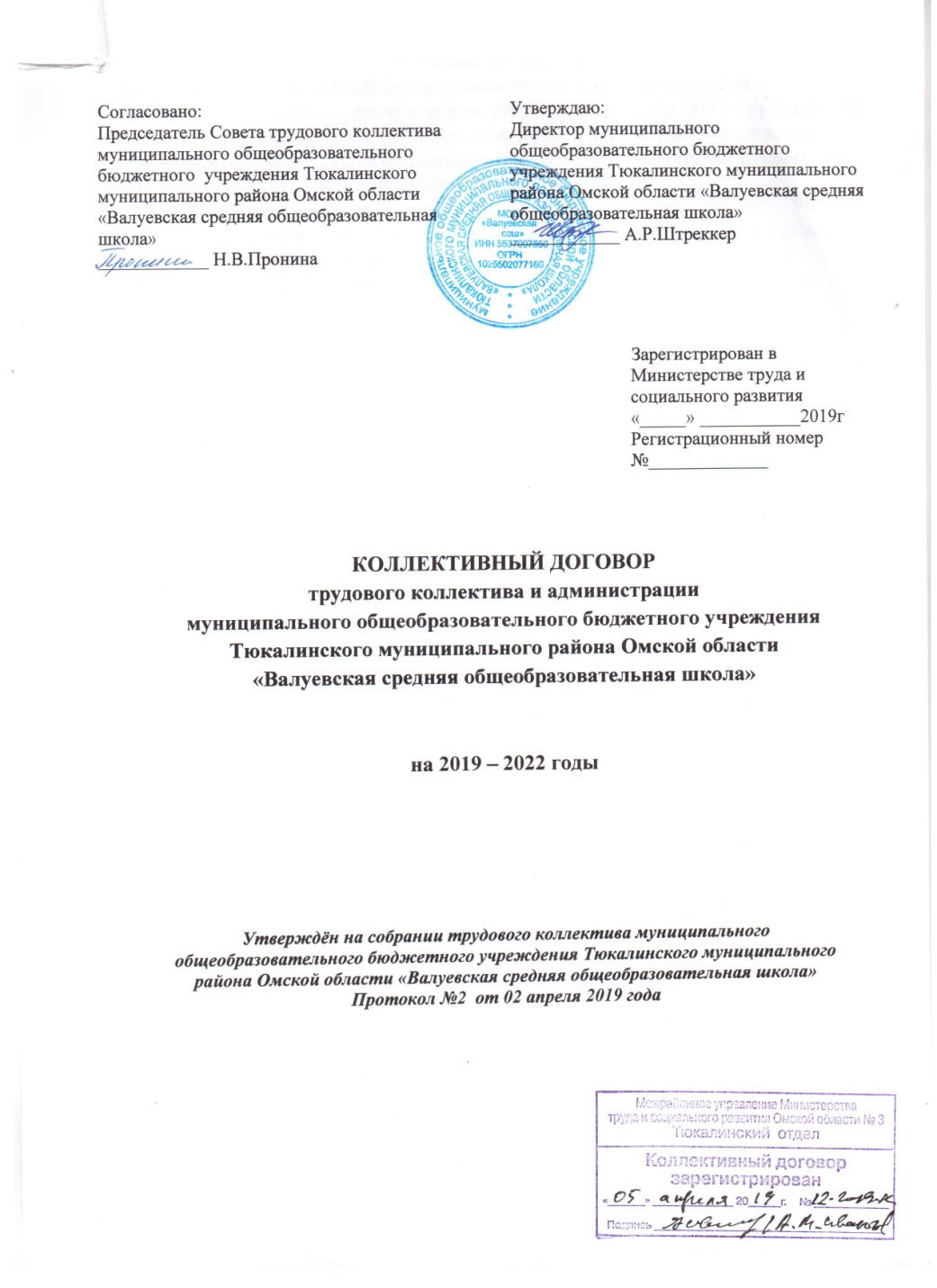 I. Общие положения1.1. Настоящий коллективный договор заключен между работодателем и работниками и является: правовым актом, регулирующим социально-трудовые отношения в Муниципальном общеобразовательном бюджетном  учрежденииТюкалинского муниципального района Омской области «Валуевская средняя общеобразовательная школа» и действует в течение трёх лет.1.2. Коллективный договор заключен в соответствии с Трудовым кодексом РФ (далее - ТК РФ), иными  законодательными и нормативными правовыми актами с целью определения взаимных обязательств работников и работодателя по защите социально-трудовых прав и профессиональных интересов работников общеобразовательного учреждения (далее учреждение) и установлению дополнительных социально- экономических, правовых и профессиональных  гарантий, льгот и преимуществ для работников, а также по созданию более благоприятных условий труда по сравнению с установленными законами, иными нормативными правовыми актами.1.3.Сторонами коллективного договора являются: Работодатель в лице директора, Штреккер Анастасии Ризвановны, и работники в лице  представителя трудового коллектива, Прониной Надежды Васильевны, избранного в соответствии со статьей 31 ТК РФ голосованием на общем собрании работников ОУ.1.4.Действие настоящего коллективного договора распространяется на всех работников учреждения.1.5. Стороны договорились, что текст коллективного договора должен быть доведен работодателем до сведения работников, а течение 3 дней после его подписания.1.6. Коллективный договор сохраняет свое действие в случаях изменения наименования организации, изменения типа государственного или муниципального учреждения, реорганизации организации в форме преобразования, а также расторжения трудового договора с руководителем организации.1.7.При реорганизации (слиянии, присоединении, разделении, выделении, преобразовании) учреждения коллективный договор сохраняет свое действие в течение всего срока реорганизации.1.8.При смене формы собственности учреждения коллективный договор сохраняет свое действие в течение трех месяцев со дня перехода прав собственности.1.9.При ликвидации учреждения коллективный договор сохраняет свое действие в течение всего срока проведения ликвидации.1.10.В течение срока действия коллективного договора стороны вправе вносить в него дополнения и изменения на основе взаимной договоренности в порядке, установленном ТК РФ.1.11.В течение срока действия коллективного договора ни одна из сторон не вправе прекратить в одностороннем порядке выполнение принятых на себя обязательств.   1.12. Пересмотр обязательств настоящего договора не может приводить к снижению уровня социально-экономического положения работников учреждения.1.13.Все спорные вопросы по толкованию и реализации положений коллективного договора решаются сторонами.1.14. Настоящий договор вступает в силу с момента его подписания сторонами.1.15.Перечень локальных нормативных актов, содержащих нормы трудового права, при принятии которых работодатель учитывает мнение трудового коллектива.1)правила внутреннего трудового распорядка;2)перечень должностей с ненормированным рабочим днем, для которых предоставляется дополнительный оплачиваемый отпуск;3) положение об отраслевой системе оплаты труда работников учреждения;4) соглашение по охране труда;5)критерии оценки и показатели эффективности работы работников учреждения;6)перечень работ с неблагоприятными условиями труда, на которых устанавливаются доплаты рабочим, специалистам и служащим с тяжелыми и вредными условиями труда;7)нормы бесплатной выдачи спецодежды;8)график отпусков;9)другие локальные нормативные акты.1.16. Стороны определяют следующие формы управления учреждением непосредственно работниками:-  учет мнения (по согласованию) совета трудового коллектива;-  консультации с работодателем по вопросам принятия локальных нормативных актов;- получение от работодателя информации по вопросам, непосредственно затрагивающим интересы работников, а также по вопросам, предусмотренным ч.2 ст.53 ТК РФ и по иным вопросам, предусмотренным в настоящем коллективном договоре;- обсуждение с работодателем вопросов о работе учреждения, внесении предложений по ее совершенствованию;-  участие в разработке и принятии коллективного договора;-  другие формы.II. Трудовой договор2.1. Содержание трудового договора, порядок его заключения, изменения и расторжения определяются в соответствии с ТК РФ, другими законодательными и нормативными правовыми актами, Уставом учреждения и не могут ухудшать положение работников по сравнению с действующим трудовым законодательством, а также отраслевым тарифным, региональным, территориальным соглашениями, настоящим коллективным договором.2.2. Трудовой договор заключается с работником в письменной форме в двух экземплярах, каждый из которых подписывается работодателем и работником. Трудовой договор является основанием для издания приказа о приеме на работу.2.3. Трудовой договор с работником, как правило, заключается на неопределенный срок. Срочный трудовой договор может заключаться по инициативе работодателя либо работника только в случаях, предусмотренных ст. 59 ТК РФ либо иными федеральными законами, если трудовые отношения не могут быть установлены на неопределенный срок с учетом характера предстоящей работы или условий ее выполнения.2.4. В трудовом договоре оговариваются существенные условия труда на рабочем месте, предусмотренные ст. 57 ТК РФ, в том числе объем учебной нагрузки, режим и продолжительность рабочего времени, льготы и компенсации и др. Условия трудового договора могут быть изменены только по соглашению сторон и в письменной форме (ст. 72 ТК РФ).2.5. Объем учебной нагрузки (педагогической работы) педагогическим работникам в соответствии с п. 66 Типового положения об общеобразовательном учреждении устанавливается работодателем исходя из количества часов по учебному плану, программам, обеспеченности кадрами, других конкретных условий в данном учреждении с учетом мнения (по согласованию) с советом трудового коллектива. Верхний предел учебной нагрузки может ограничиваться в случаях, предусмотренных указанным Типовым положением.Объем учебной нагрузки педагогического работника оговаривается в трудовом договоре и может быть изменен сторонами только с письменного согласия работника.Учебная нагрузка на новый учебный год учителей и других работников, ведущих преподавательскую работу помимо основной работы, устанавливается руководителем учреждения с учетом мнения (по согласованию) с советом трудового коллектива. Эта работа завершается до окончания учебного года и ухода работников в отпуск для определения классов и учебной нагрузки в новом учебном году.Работодатель должен ознакомить педагогических работников до ухода в очередной отпуск с их учебной нагрузкой на новый учебный год в письменном виде.2.6. При установлении учителям, для которых данное учреждение является местом основной работы, учебной нагрузки на новый учебный год, как правило, сохраняется ее объем и преемственность преподавания предметов в классах. Объем учебной нагрузки, установленный учителям в начале учебного года, не может быть уменьшен по инициативе администрации в текущем учебном году,  а также при установлении ее на следующий учебный год, за исключением случаев уменьшения количества часов по учебным планам и программам, сокращения количества классов.В зависимости от количества часов, предусмотренных учебным планом, учебная нагрузка учителей может быть разной в первом и втором учебных полугодиях.Объем учебной нагрузки учителей больше или меньше нормы часов за ставку заработной платы устанавливается только с их письменного согласия.2.7. Преподавательская работа лицам, выполняющим ее помимо основной работы в том же учреждении, а также педагогическим работникам других образовательных учреждений и работникам предприятий, учреждений и организаций (включая работников органов управления образованием) предоставляется только в том случае, если учителя, для которых данное образовательное учреждение является местом основной работы, обеспечены преподавательской работой в объеме не менее чем на ставку заработной платы.2.8.Учебная нагрузка учителям, находящимся в отпуске по уходу за ребенком до исполнения им возраста трех лет, устанавливается на общих основаниях и передается на этот период для выполнения другими учителями.2.9.Учебная нагрузка на выходные и нерабочие праздничные дни не планируется.2.10. Уменьшение или увеличение учебной нагрузки учителя в течение учебного года по сравнению с учебной нагрузкой, оговоренной в трудовом договоре или приказе руководителя учреждения, возможны только:а) по взаимному согласию сторон;б) по инициативе работодателя, а случаях:-  уменьшения количества часов по учебным планам и программам, сокращения количества классов (групп) (п. 66 Типового положения об общеобразовательном учреждении);-  временного увеличения объема учебной нагрузки в связи с производственной необходимостью для замещения временно отсутствующего работника (продолжительность выполнения работником без его согласия увеличенной учебной нагрузки в таком случае не может превышать одного месяца в течение календарного года);-  восстановления на работе учителя, ранее выполнявшего эту учебную нагрузку;-  возвращение на работу женщины, прервавшей отпуск по уходу за ребенком до достижения им возраста трех лет, или после окончания этого отпуска.В указанных в подпункте «б» случаях для изменения учебной нагрузки по инициативе работодателя согласие работника не требуется2.11. По инициативе работодателя, изменение существенных условий трудового договора допускается, как правило, только на новый учебный год в связи с изменениями организационных или технологических условий труда (изменение числа классов- комплектов, групп или количества обучающихся, изменение количества часов работы по учебному плану, проведения эксперимента, а также изменение образовательных программ и т.д.) при продолжении работником работы без изменения его трудовой функции (работы по определенной специальности, квалификации или должности) (ст. 74 ТК РФ).В течение учебного года изменение существенных условий трудового договора допускается только в исключительных случаях, обусловленных обстоятельствами, не зависящими от воли сторон.В ведении изменений существенных условий трудового договора работник должен быть уведомлен работодателем в письменной форме не позднее, чем за два месяца (ст.74 ТК РФ). При этом работнику обеспечиваются гарантии при изменении учебной нагрузки в течение учебного года, предусмотренные Положением об оплате труда. (Приложение №1) Если работник не согласен с продолжением работы в новых условиях, то работодатель обязан в письменной форме предложить ему иную имеющуюся в учреждении работу, соответствующую его квалификации и состоянию здоровья.2.12.  Работодатель или его полномочный представитель обязан при заключении трудового договора с работником ознакомить его под роспись с настоящим коллективным договором, Уставом учреждения, правилами внутреннего трудового распорядка и инымилокальными нормативными актами, действующими в учреждении.2.13. Прекращение трудового договора с работником может производиться только по основаниям, предусмотренным ТК РФ и иными федеральными законами (ст.77 ТК РФ).III. ПОДГОТОВКА И ДОПОЛНИТЕЛЬНОЕ                            ПРОФЕССИОНАЛЬНОЕ  ОБРАЗОВАНИЕ РАБОТНИКОВСтороны пришли к соглашению в том, что:3.1.Работодатель определяет необходимость  подготовки и дополнительного профессионального образования работников  для нужд учреждения.3.2. Работодатель с учетом мнения (по согласованию) совета трудового коллектива определяет формы подготовки и дополнительного профессионального образования работников, перечень необходимых профессий и специальностей на каждый календарный год с учетом перспектив развития учреждения.3.3.Работодатель обязуется:3.3.1.Организовывать подготовку и дополнительное  профессиональноеобразование работников (в разрезе специальности).3.3.2.Повышать квалификацию педагогических работников не реже чем один раз в три года.3.3.3. В случае направления работника для подготовки и дополнительного профессионального образования  сохранять за ним место работы (должность), среднюю заработную плату по основному месту работы и, если работник направляется для повышения квалификации в другую местность, оплатить ему командировочные расходы (суточные, проезд к месту обучения и обратно, проживание) в порядке и размерах, предусмотренных для лиц, направляемых в служебные командировки (ст.187 ТК РФ).3.3.4. Предоставлять гарантии и компенсации работникам, совмещающим работу с успешным обучением в учреждениях высшего, среднего и профессионального начального образования при получении ими образования соответствующего уровня впервые в порядке, предусмотренном в ст. 173-176 ТК РФ.Предоставлять гарантии и компенсации, предусмотренные ст. 173-176 ТК РФ, также работникам, получающим второе профессиональное образование соответствующего уровня в рамках прохождения подготовки и дополнительного профессионального образования работников, обучения вторым профессиям.3.3.5.Организовывать проведение аттестации педагогических работников всоответствии с Положением о порядке аттестации педагогических и руководящих работников государственных и муниципальных образовательных учреждений и по ее результатам устанавливать работникам соответствующие полученным квалификационным категориям разряды оплаты труда со дня вынесения решения аттестационной комиссией.IV. Высвобождение работников и содействие их трудоустройству4. Работодатель обязуется:4.1.Уведомлять совет трудового коллектива в письменной форме о сокращении численности или штата работников не позднее, чем за два месяца до его начала, а в случаях, которые могут повлечь массовое высвобождение, не позднее, чем за три месяца до его начала (ст.82 ТК РФ).Уведомление должно содержать проекты приказов о сокращении численности или штатов, список сокращаемых должностей и работников, перечень вакансий, предполагаемые варианты трудоустройства.В случае массового высвобождения работников уведомление должно содержать социально-экономическое обоснование.4.2. Работникам, получившим уведомление об увольнении по п.1 и п.2 ст. 81 ТК РФ, предоставлять свободное от работы время не менее 6 часов в неделю для самостоятельного поиска новой работы с сохранением заработной платы.4.3. Трудоустраивать в первоочередном порядке в счет установленной квоты ранее уволенных или подлежащих увольнению из учреждения инвалидов.4.4 Стороны договорились, что:4.4.1. Преимущественное право на оставление на работе при сокращении численности или штата при равной производительности труда и квалификации помимо лиц, указанных в ст. 179 ТК РФ, имеют также: лица пред пенсионного возраста (за два года до пенсии), проработавшие в учреждении свыше 10 лет; одинокие матери и отцы, воспитывающие детей до 16 лет; родители, воспитывающие детей-инвалидов до 18 лет; награжденные государственными наградами в связи с педагогической деятельностью; не освобожденные председатели первичных и территориальных профсоюзных организаций; молодые специалисты, имеющие трудовой стаж менее одного года .4.4.2. Высвобождаемым работникам предоставляются гарантии и компенсации, предусмотренные действующим законодательством при сокращении численности или штата (ст. 178, 180 ТК РФ), а также преимущественное право приема на работу при появлении вакансий.4.4.3. При появлении новых рабочих мест в учреждении, в том числе и на определенный срок, работодатель обеспечивает приоритет в приеме на работу работников, добросовестно работавших в нем, ранее уволенных из учреждения в связи с сокращением численности или штата.V. Рабочее время и время отдыха5. Стороны пришли к соглашению о том, что:5.1.  Рабочее время работников определяется Правилами внутреннего трудового распорядка учреждения (ст.91 ТК РФ) (Приложение № 2), учебным расписанием, годовым календарным учебным графиком, графиком сменности, утверждаемыми работодателем с учетом мнения (по согласованию) совета трудового коллектива, а также условиями трудового договора, должностными инструкциями работников и обязанностями, возлагаемыми на них Уставом учреждения.5.2. Для руководящих работников, работников из числа административно- хозяйственного, учебно-вспомогательного и обслуживающего персонала учреждения устанавливается нормальная продолжительность рабочего времени, которая не может превышать 40 часов в неделю.5.3. Для педагогических работников учреждения устанавливается сокращенная продолжительность рабочего времени - не более 36 часов в неделю за ставку заработной платы (ст. 333 ТК РФ).Конкретная продолжительность рабочего времени педагогических работников устанавливается с учетом норм часов педагогической работы, установленных за ставку заработной платы, объемов учебной нагрузки, выполнения дополнительных обязанностей, возложенных на них правилами внутреннего трудового распорядка и Уставом.5.4.Неполное рабочее время - неполный рабочий день или неполная рабочая неделяустанавливаются в следующих случаях:-   по соглашению между работником и работодателем;-    по просьбе беременной женщины, одного из родителей (опекуна, попечителя, законного представителя), имеющего ребенка в возрасте до 14 лет (ребенка-инвалида до восемнадцати лет), а также лица, осуществляющего уход за больным членом семьи в соответствии с медицинским заключением.                                                                                                                                                      5.5. Составление расписания уроков осуществляется, по возможности, с учетом рационального использования рабочего времени учителя.Учителям, по возможности, предусматривается один свободный день в неделю для методической работы и повышения квалификации.5.6. Часы, свободные от проведения занятий, дежурств, участия во внеурочных мероприятиях, предусмотренных планом учреждения (заседания педагогического совета, родительские собрания и т.п.), учитель вправе использовать по своему усмотрению.5.7. Работа в выходные  и праздничные нерабочие дни запрещена. Привлечение работников учреждения к работе в выходные и праздничные нерабочие дни допускается только в случаях, предусмотренных ст.113 ТК РФ, с их письменного согласия по письменному распоряжению работодателя.Работа в выходной или нерабочий праздничный день оплачивается не менее чем в двойном размере:сдельщикам - не менее чем по двойным сдельным расценкам;работникам, труд которых оплачивается по дневным и часовым тарифным ставкам, - в размере не менее двойной дневной или часовой тарифной ставки;работникам, получающим оклад (должностной оклад), - в размере не менее одинарной дневной или часовой ставки (части оклада (должностного оклада) за день или час работы) сверх оклада (должностного оклада), если работа в выходной или нерабочий праздничный день производилась в пределах месячной нормы рабочего времени, и в размере не менее двойной дневной или часовой ставки (части оклада (должностного оклада) за день или час работы) сверх оклада (должностного оклада), если работа производилась сверх месячной нормы рабочего времени.Конкретные размеры оплаты за работу в выходной или нерабочий праздничный день могут устанавливаться коллективным договором, локальным нормативным актом, принимаемым с учетом мнения представительного органа работников, трудовым договором.По желанию работника, работавшего в выходной или нерабочий праздничный день, ему может быть предоставлен другой день отдыха. В этом случае работа в выходной или нерабочий праздничный день оплачивается в одинарном размере, а день отдыха оплате не подлежит.Оплата труда в выходные и нерабочие праздничные дни творческих работников средств массовой информации, организаций кинематографии, теле- и видеосъемочных коллективов, театров, театральных и концертных организаций, цирков и иных лиц, участвующих в создании и (или) исполнении (экспонировании) произведений, в соответствии с перечнями работ, профессий, должностей этих работников, утверждаемыми Правительством Российской Федерации с учетом мнения Российской трехсторонней комиссии по регулированию социально-трудовых отношений, может определяться на основании коллективного договора, локального нормативного акта, трудового договора.5.8. В случаях, предусмотренных ст. 99 ТК РФ, работодатель может привлекать работников к сверхурочным работам только с их письменного согласия с учетом ограничений и гарантий, предусмотренных для работников в возрасте до 18 лет, инвалидов, беременных женщин, женщин, имеющих детей в возрасте до трех лет.5.9. Привлечение работников учреждения к выполнению работы, не предусмотренной Уставом учреждения, правилами внутреннего трудового распорядка учреждения, должностными обязанностями, допускается только по письменному распоряжению работодателя с письменного согласия работника и с дополнительной оплатой в порядке, предусмотренном Положением об оплате труда.5.10. Время осенних, зимних и весенних каникул, а также время летних каникул, не совпадающее с очередным отпуском, является рабочим временем педагогических и других работников учреждения.В эти периоды педагогические работники привлекаются работодателем к педагогической и организационной работе в пределах времени, не превышающего их учебной нагрузки до начала каникул. График работы в каникулы утверждается приказом руководителя.Для педагогических работников в каникулярное время, не совпадающее с очередным отпуском, может быть, с их согласия, установлен суммированный учет рабочего времени в пределах месяца.5.11.  В каникулярное время учебно-вспомогательный и обслуживающий персонал привлекается к выполнению хозяйственных работ, не требующих специальных знаний (мелкий ремонт, работа на территории, охрана учреждения и др.), в пределах установленного им рабочего времени.5.12. Очередность предоставления оплачиваемых отпусков определяется ежегодно в соответствии с графиком отпусков, утверждаемым работодателем с учетом мнения Совета трудового коллектива не позднее, чем за две недели до наступления календарного года.О времени начала отпуска работник должен быть извещен не позднее, чем за две недели до его начала.Продление, перенесение, разделение и отзыв из него производится с согласия работника в случаях, предусмотренных ст. 124-125 ТК РФ.При наличии финансовых возможностей, а также возможностей обеспечения работой часть отпуска, превышающая 28 календарных дней, по просьбе работника может быть заменена денежной компенсацией (ст. 126 ТК РФ).5.13.Работодатель обязуется:5.13.1.Предоставлять ежегодный дополнительный оплачиваемый отпуск работникам:-  занятым на работах с вредными и (или) опасными условиями труда в соответствии со ст. 117 ТК РФ,  с ненормированным рабочим днем в соответствии со ст. 119 ТК РФ (Приложение № 3).5.13.2.По семейным обстоятельствам и другим уважительным причинам работнику по его письменному заявлению может быть предоставлен отпуск без сохранения заработной платы, продолжительность которого определяется по соглашению между работником и работодателем.Работодатель обязан на основании письменного заявления работника предоставить отпуск без сохранения заработной платы:участникам Великой Отечественной войны - до 35 календарных дней в году;работающим пенсионерам по старости (по возрасту) - до 14 календарных дней в году;родителям и женам (мужьям) военнослужащих, сотрудников органов внутренних дел, федеральной противопожарной службы, органов по контролю за оборотом наркотических средств и психотропных веществ, таможенных органов, сотрудников учреждений и органов уголовно-исполнительной системы, погибших или умерших вследствие ранения, контузии или увечья, полученных при исполнении обязанностей военной службы (службы), либо вследствие заболевания, связанного с прохождением военной службы (службы), - до 14 календарных дней в году;работающим инвалидам - до 60 календарных дней в году;работникам в случаях рождения ребенка, регистрации брака, смерти близких родственников - до пяти календарных дней;в других случаях, предусмотренных настоящим Кодексом, иными федеральными законами либо коллективным договором.5.13.3.Предоставлять на основании письменного заявления работникам отпуск с сохранением заработной платы в следующих случаях:-  при отсутствии в течение учебного года дней нетрудоспособности - 3 дня.5.13.4. Предоставлять педагогическим работникам не реже чем через каждые 10 лет непрерывной преподавательской работы длительный отпуск сроком до одного года в порядке и на условиях, определяемыми учредителем и (или) Уставом учреждения.5.14. Всем работникам предоставляются выходные дни (еженедельный непрерывный отдых). При пятидневной рабочей неделе работникам предоставляется два выходных дня в неделю. Второй выходной день при пятидневной рабочей неделе устанавливается правилами внутреннего трудового распорядка. Оба выходных дня предоставляются подряд.5.15. Время перерыва для отдыха и питания, а также график дежурств педагогических работников по учреждению, работы в выходные и праздничные нерабочие дни устанавливаются Правилами внутреннего трудового распорядка (Приложение № 2). Работодатель обеспечивает педагогическим работникам возможность отдыха и приема пищи в рабочее время одновременно с обучающимися, в том числе в течение перерывов между занятиями (перемен). Время для отдыха и питания для других работников устанавливается Правилами внутреннего трудового распорядка и не должно быть менее 30 минут (ст. 108 ТК РФ).5.16. Дежурство педагогических работников по учреждению должно начинаться не ранее чем за 20 минут до начала занятий и продолжаться не более 20 минут после их окончания.VI. Оплата и нормирование труда6.1. Оплата труда работников осуществляется на основании статьи 144 ТК РФ, Постановления Главы Тюкалинского муниципального района от 25.11.2008 г. №166/11 «Об отраслевой системе оплаты труда работников бюджетных образовательных учреждений Тюкалинского муниципального района», приказа Комитета по образованию Администрации Тюкалинского муниципального района от 18.03.2009 г. № 56 «О введении отраслевой системы оплаты труда учреждений г. Тюкалинска и Тюкалинского района», «Положения об отраслевой системе оплаты труда работников Муниципального образовательного  бюджетного учреждения «Валуевская средняя общеобразовательная школа» Тюкалинского муниципального района Омской области от 31 августа 2015г.6.2. Оплата труда осуществляется с применением районных коэффициентов и процентных надбавок к заработной плате (ст.315-319 ТК РФ).6.3. При издании локальных актов по оплате труда работников образовательного учреждения работодатель обязан учитывать мотивированное мнение совета трудового коллектива (ст.373 ТК РФ).6.4. Заработная плата выплачивается работникам  12 и 27 числа каждогомесяца.Вновь  принятым работникам, приступившим к работе с 1 по 12 число месяца, первая выплата производится 12 числа данного месяца.  При совпадении дня выплаты заработной платы с выходным или нерабочим праздничным днём, выплата заработной платы производится накануне этого дня.6.5. Заработную плату выплачивать работникам в месте выполнения им работы.6.6. Производить выплату компенсационных доплат за условия труда, отклоняющихся от нормальных условий (сверхурочных работ, с тяжёлыми и вредными, особо тяжёлыми условиями труда и другие). (Приложение №1)6.7. Работодатель обязуется:6.7.1. Возместить работникам материальный ущерб, причиненный в результате незаконного лишения их возможности трудиться (ст.234 ТК РФ), в случае приостановкиработы, в порядке предусмотренной ст. 142 ТК РФ, в размере 100%, недополученной заработной платы. 6.7.2. При нарушении установленного срока выплаты заработной платы, оплаты отпуска, выплаты  при увольнении и других выплат выплатить их с уплатой процентов (денежной компенсации вразмерене ниже 1/ 300 действующей в это время ставки рефинансированияцентрального банка Российской Федерации от невыплаченных в срок сумм, за каждыйдень задержки начиная со следующего дня после установленного срока выплатыпо день фактического расчёта включительно (ст.236 ТК РФ).6.7.3.Сохранять за работниками, участвовавшими в забастовке заработную плату в полном размере.6.7.4.Сохранять за работниками заработную плату в полном объёме за время простоя по причинам, не зависящим от работника и работодателя.6.8. Ответственность за своевременность и правильность определения размеров и выплаты заработной платы работникам несёт руководитель учреждения.6.9. При прекращении трудового договора выплата всех сумм, причитающихся работнику, производится в день увольнения работника, Если работник в день увольнения не работал, то соответствующие суммы должны быть выплачены не позднее следующего дня после предъявления уволенным работником требований о расчете.6.10. В случае задержки заработной платы на срок более 15 дней работник имеет право, известив работодателя в письменной форме, приостановить работу с сохранением заработной платы на весь период задержки, до выплаты задержанной суммы.6.11. Производить оплату командировочных расходов для лиц, направленных в служебную командировку,для подготовки и дополнительного профессионального образования.6.12.  Установить 10% надбавку к должностному окладу (тарифной ставке) работникам образования, награждённым знаками «Отличник народного просвещения», «Почётный работник общего образования РФ».6.13.Осуществлять премирование участников конкурсов «Воспитатель года», «Лидер в образовании», «Учитель года».VII. Гарантии и компенсации7. Стороны договорились, что работодатель:7.1. Ходатайствует перед органами местного самоуправления о предоставлении жилья, нуждающимся работникам и выделении ссуд наегоприобретение (строительство).7.2. Обеспечивает бесплатно работников пользованием библиотечным фондом в образовательных целях.7.3.  Предусматривает надбавки и доплаты к ставкам заработной платы и должностным окладам, премирование работников, оказание материальной помощи в пределах фонда оплаты труда по смете учреждения, что не может рассматриваться как нецелевое использование средств.7.4. Сохраняет педагогическим работникам, которым до пенсии по старости остался год и менее, до наступления пенсионного возраста имеющиеся квалификационные категории в случае истечения срока их действия.VIII. Охрана труда и здоровья8.Работодатель                                                                                                                                                                   8.1. Обеспечивает право  работников учреждения наздоровые и безопасные условия труда,  предупреждение производственноготравматизма и возникновение профессиональных заболеваний работников  (ст.219 ТК РФ).8.2. Выполняетв установленные сроки комплекс организационных и технических мероприятий, предусмотренных  Соглашением по охране труда (Приложение № 4).8.3. Обязан предусмотреть на мероприятия по охране труда, определённые Соглашением по охране труда, средства в сумме не менее 0,2% от всех затрат.8.4. Проводит в учреждении специальную оценку условий труда.В состав аттестационной комиссии в обязательном порядке включаются члены комиссии по охране труда.8.5. Проводит обучение и проверку знаний по охране труда  специалистов, педагогических работников и технических работников учреждения в сроки, установленные нормативными правовыми актами по охране труда.8.6. Организует в установленные сроки проведение периодического медицинского осмотра работников учреждения за счёт средств работодателя.8.7. Обеспечивает своевременную выдачу работникам специальной одежды, специальной обуви и других средств индивидуальной защиты, моющих и обезвреживающих средств (ст. 221 ТКРФ) в соответствии с установленными нормами по Перечню профессий идолжностей согласно Приложению № 6.8.8. Предоставляет работникам, занятым на работах с вредными и опасными условиями труда, следующие льготы и компенсации: - дополнительный отпуск по Перечню профессий и должностей согласно приложению; - доплату к тарифной ставке (окладу) за работу с вредными и опасными условиями труда по Перечню профессий и должностей согласно приложению№ 3, №5. В соответствии с материалами СОУТ8.9. Своевременно осуществляет  возмещение вреда, причиненного работнику увечьем, профессиональным заболеванием либо иным повреждением здоровья, связанным с исполнением или трудовых обязанностей в соответствии с нормативными документами.8.10.  Сохраняет место работы и средний заработок за работниками учреждения на время приостановления работ органами государственного надзора и контроля по соблюдению трудового законодательства вследствие нарушения требований охраны труда не по вине работника (ст.220 ТК РФ).8.11. Проводит своевременное расследование несчастных случаев на производстве в соответствии с действующим законодательством и ведёт их учёт.8.12. Обеспечивает условия труда молодёжи, в том числе обязан:-   исключить использование труда лиц в возрасте до 18 лет на тяжёлых физических работах и работах с вредными и опасными условиями труда;-  установить по просьбе лиц, обучающихся без отрыва от работы, индивидуальные режимы труда.8.13. Совместно с советом трудового коллектива обязан организовывать контроль по соблюдению условий и охраны труда, за выполнением Соглашения по охране труда.8.14. Регулярно (не реже одного раза в год) рассматривает на совместных заседаниях с советом трудового коллектива в совместных комиссиях вопросы выполнения Соглашения по охране труда и информирует работников о принимаемых мерах.8.15. Проводит со всеми поступающими на работу, а также переведенными на другую работу работниками учреждения обучение и инструктаж по охране труда, сохранности жизни и здоровья детей, безопасным методам и приемам выполнения работ, оказанию первой помощи пострадавшим.8.16. Обеспечивает наличие нормативных и справочных материалов по охране труда, правил, инструкций, журналов инструктажа и других материалов за счет учреждения.8.17. Обеспечивает обязательное социальное страхование всех работающих по трудовому договору от несчастных случаев на производстве и профессиональных заболеваний в соответствии с федеральным законом.8.18. В случае отказа работника от работы при возникновении опасности дляего жизни и здоровья вследствие невыполнения работодателем нормативных требований по охране труда, представляет работнику другую работу на время устранения такой опасности либо оплатить возникший по этой причине простой в размере среднего заработка.8.19.Разрабатывает и утверждает инструкции по охране труда на каждое рабочееместо с учетом мнения (по согласованию) советатрудового коллектива (ст.212 ТК РФ)IX. Права совета трудового коллектива при выполненииколлективного договора9. Стороны договорились о том, что:9.1. Совет трудового коллектива осуществляет в установленном порядке контроль за соблюдением трудового законодательства и иных нормативных правовых актов, содержащих нормы трудового права (ст. 370 ТК РФ).9.2. Работодатель принимает решения с учетом мнения (по согласованию) с советом трудового коллектива в случаях, предусмотренных законодательством и настоящим коллективным договором.9.3. Работодатель с учетом мнения (по согласованию) совета трудового коллектива рассматривает следующие вопросы:-  привлечение к сверхурочным работам (ст. 99 ТК РФ);-  разделение рабочего времени на части (ст. 105 ТК РФ);-  запрещение работы в выходные и праздничные нерабочие дни (ст. 113 ТК РФ);-  очередность предоставления отпусков (ст. 123-ТК РФ);-  установление заработной платы (ст. 135 ТК РФ);-  применение систем нормирования груда (ст. 159 ТК РФ);-  массовые увольнения (ст. 180ТК РФ);-  установление перечня должностей работников с ненормированным рабочим днем (ст.101 ТК РФ);-  утверждение Правил внутреннего трудового распорядка (ст. 190 ТК РФ);-  создание комиссий по охране труда (ст. 218 ТК РФ);-  составление графиков сменности (ст. 103 ТК РФ);-  установление размеров повышенной заработной платы за вредные и (или) опасные и иные особые условия труда (ст. 147 ТК РФ);-   размеры повышения заработной платы в ночное время (ст. 154 ТК РФ);-  применение дисциплинарного взыскания не позднее одного месяца со дня обнаружения проступка (ст. 193 ТК РФ);-  снятие дисциплинарного взыскания до истечения 1 года со дня его применения (ст. 194 ТК РФ); -  определение форм профессиональной подготовки, переподготовки и повышения квалификации работников, перечень необходимых профессий и специальностей (ст. 196 ТК РФ);-   установление сроков выплаты заработной платы работникам (ст. 136 ТК РФ) и другие вопросы.X. Контроль завыполнением коллективного договора. Ответственность сторон10. Стороны договорились, что:10.1.  Работодатель направляет коллективный договор в течение 7 дней со дня его подписания на уведомительную регистрацию в соответствующий орган по труду.10.2. Совместно разрабатывают план мероприятий по выполнению настоящего коллективного договора.10.3.  Осуществляют контроль за реализацией плана мероприятий по выполнению коллективного договора и его положений и отчитываются о результатах контроля на общем собрании работников один раз в год.Контроль за выполнением коллективного договора, соглашения осуществляется сторонами социального партнерства, их представителями, соответствующими органами по труду.При проведении указанного контроля представители сторон обязаны предоставлять друг другу, а также соответствующим органам по труду необходимую для этого информацию не позднее одного месяца со дня получения соответствующего запроса.10.4.  Рассматривают в месячный срок все возникающие в период действия коллективного договора разногласия и конфликты, связанные с его выполнением.10.5.Соблюдают установленный законодательством порядок разрешения индивидуальных и коллективных трудовых споров, используют все возможности для устранения причин, которые могут повлечь возникновение конфликтов, с целью предупреждения использования работниками крайней меры их разрешения – забастовки.10.6. В случае нарушения или невыполнения обязательств коллективного договора виновная сторона или виновные лица несут ответственность в порядке, предусмотренном законодательством10.7. Настоящий коллективныйдоговор действует в течение трёх лет со дня подписания.10.8. Переговоры по заключению нового коллективного договора будут начаты за 3 месяца  до окончания срока действия данного договораПриложение №1                к приказу №111  от 31.08.2018г.Согласовано:                                                                         Утверждаю:Председатель Совета трудового              Директор муниципального коллектива муниципального                                  общеобразовательного бюджетного общеобразовательного  бюджетного                     учреждения Тюкалинского   учреждения Тюкалинского                                     муниципального  района Омскоймуниципального района Омской                            области «Валуевская средняяобласти «Валуевская средняя                                 общеобразовательная школа»общеобразовательная школа»______________Н.В.Пронина                                  ____________А.Р.ШтреккерПоложениеоб оплате труда работников  муниципального общеобразовательного  бюджетного учреждения Тюкалинского муниципального района Омской области«Валуевская средняя общеобразовательная школа»I. Общие положения    1.   Положение   об   оплате  труда  работников муниципального   общеобразовательного бюджетного    учреждения Тюкалинского муниципального района Омской области  «Валуевская средняя общеобразовательная школа» (далее - Положение, учреждения) разработано в соответствии  со  статьей  144  Трудового  кодекса  Российской Федерации, с учетом  методических  рекомендаций  по разработке положений об оплате труда работников  бюджетных и казенных    образовательных учреждений муниципальных образований  Омской области, утвержденных приказом Министерства образования Омской области утвержденных    приказом Министерства образования Омской области   от16 декабря . № 86 «Об отдельных вопросах применения отраслевых  систем оплаты труда работников государственных учреждений,  функции и полномочия учредителя, в отношении которых осуществляет Министерство образования Омской области, и муниципальных образовательных учреждений», изменения Министерства  образования Омской области № 34 от 08.06.2015 г., протоколом совета трудового коллектива.2. Заработная плата работника учреждения включает в себя оклад (должностной оклад), ставку заработной платы (далее - оклад), компенсационные и стимулирующие выплаты и предельными размерами не ограничивается.3. Размеры окладов работников учреждения определены на основе требований к профессиональной подготовке и уровню квалификации, которые необходимы для осуществления соответствующей профессиональной деятельности и предусмотрены приложением № 1 к Положению.II. Порядок и условия оплаты труда педагогическихработников учреждения4. Размер оклада конкретного педагогического работника учреждения устанавливается за фактическое количество часов педагогической (преподавательской) работы с учетом  размеров окладов педагогических работников учреждения, а также мнения  представительного органа работников и определяется в трудовом договоре.5. Размер оклада устанавливается выше размера оклада педагогическому работнику учреждения:1) имеющему вторую квалификационную категорию, - на 5 процентов;2) имеющему первую квалификационную категорию, - на 10 процентов;3) имеющему высшую квалификационную категорию, - на 20 процентов;4) имеющему ученую степень по профилю деятельности образовательного учреждения или педагогической деятельности (преподаваемых дисциплин):- доктора наук, - на 25 процентов;- кандидата наук, - на 15 процентов;5) имеющему почетное звание СССР, РСФСР и Российской Федерации "Народный учитель", "Заслуженный учитель" и "Заслуженный преподаватель" или другие почетные звания СССР, Российской Федерации и союзных республик, входивших в состав СССР, название которых начинается со слов "Народный", "Заслуженный", при соответствии почетного звания профилю педагогической деятельности или преподаваемых дисциплин, - на 10 процентов;6) имеющему почетное звание СССР, РСФСР и Российской Федерации "Заслуженный тренер", "Заслуженный мастер спорта", "Мастер спорта международного класса", "Гроссмейстер по шахматам (шашкам)" (для учреждения дополнительного образования), - на 10 процентов;7) поступившему впервые на работу (по основному месту работы) в учреждение в соответствии с уровнем образования и (или) квалификацией согласно полученному документу об образовании и (или) о квалификации, в первые три года работы, - на 20 - 60 процентов;8) проживающему на территории сельского поселения Омской области и (или) работающему в учреждении, расположенном на территории сельского поселения Омской области, - на 25 процентов;9) осуществляющему работу с обучающимися с ограниченными возможностями здоровья (для общеобразовательных, дошкольных учреждений):- в группах (классах) компенсирующей направленности, - на 20 процентов;- в группах (классах) комбинированной направленности (инклюзивных), при наличии обучающихся с ограниченными возможностями здоровья:глухих, слепых, имеющих нарушения опорно-двигательного аппарата, умеренную, тяжелую степень умственной отсталости, сложную структуру дефекта (не менее 3 человек), - на 20 процентов;слабовидящих, слабослышащих, имеющих тяжелые нарушения речи, легкую степень умственной отсталости (не менее 4 человек), - на 17 процентов;имеющих задержку психического развития (не менее 5 человек), - на 15 процентов;10) имеющему стаж педагогической работы:- от 1 года до 5 лет, - на 10 процентов;- от 5 лет до 10 лет, - на 15 процентов;- свыше 10 лет, - на 20 процентов;11) работающему с детьми, нуждающимися в длительном лечении, детьми-инвалидами, обучение которых по образовательным программам начального общего, основного общего и среднего общего образования организовано на дому или в медицинских организациях, - на 20 процентов.6. В целях определения  размера оклада конкретного педагогического работника учреждения выше  размера оклада, предусмотренного Положением, на основании подпункта 8 пункта 5 Положения, периоды, засчитываемые в стаж педагогической работы, суммируются.Периоды работы педагогических работников учреждения до вступления в силу приказа Министерства здравоохранения и социального развития Российской Федерации от 5 мая 2008 года № 216н "Об утверждении профессиональных квалификационных групп должностей работников образования" засчитываются в стаж педагогической работы с учетом Перечня учреждений, организаций и должностей, время работы в которых засчитывается в стаж педагогической работы, предусмотренного приложением № 2 к Положению.7. Педагогическим работникам учреждения устанавливаются компенсационные выплаты в порядке, предусмотренном разделом VII Положения.8. Педагогическим работникам учреждения устанавливаются стимулирующие выплаты в порядке, предусмотренном разделом VIII Положения.III. Порядок и условия оплаты труда работников,занимающих должности учебно-вспомогательного персоналаучреждения (далее - работник учебно-вспомогательногоперсонала учреждения)9. Размер оклада конкретного работника учебно-вспомогательного персонала учреждения устанавливается с учетом  размеров окладов педагогических работников, а также мнения  представительного органа работников и определяется в трудовом договоре.10. Размер оклада устанавливается выше  размера оклада работнику учебно-вспомогательного персонала учреждения, осуществляющему работу с обучающимися с ограниченными возможностями здоровья (для дошкольного учреждения), - на 15 - 20 процентов.11. Работникам учреждения учебно-вспомогательного персонала учреждения устанавливаются компенсационные выплаты в порядке, предусмотренном разделом VII Положения.12. Работникам учреждения учебно-вспомогательного персонала учреждения устанавливаются стимулирующие выплаты в порядке, предусмотренном разделом VIII Положения.IV. Порядок и условия оплаты труда работников,занимающих должности специалистов и служащих учреждения(далее - служащие учреждения)13. Размер оклада конкретного служащего учреждения устанавливается с учетом  размеров окладов служащих учреждения, а также мнения  представительного органа работников и определяется в трудовом договоре.14. Размер оклада устанавливается выше  размера оклада служащему учреждения:1) осуществляющему работу с обучающимися с ограниченными возможностями здоровья (для дошкольного учреждения), - на 15 - 20 процентов;2) проживающему на территории сельского поселения Омской области или работающему в учреждении, расположенном на территории сельского поселения Омской области, - на 25 процентов.15. Служащим учреждения устанавливаются компенсационные выплаты в порядке, предусмотренном разделом VII Положения.16. Служащим устанавливаются стимулирующие выплаты в порядке, предусмотренном разделом VIII Положения.V. Порядок и условия оплаты труда работников,осуществляющих профессиональную деятельность по профессиямрабочих, учреждения (далее - рабочие учреждения)17. Размер оклада конкретного рабочего учреждения устанавливается с учетом  размеров окладов рабочих учреждения, а также мнения  представительного органа работников и определяется в трудовом договоре.18. Рабочим учреждения устанавливаются компенсационные выплаты в порядке, предусмотренном разделом VII Положения.19. Рабочим устанавливаются стимулирующие выплаты в порядке, предусмотренном разделом VIII Положения.VI. Условия оплаты труда заместителей руководителя    20. Условия оплаты труда заместителей руководителя, главного бухгалтераучреждения       определяются        нормативным       правовым       актом_______________________________________________________________________.21. Премии по результатам работы за месяц, квартал, год заместителям руководителя, главному бухгалтеру учреждения выплачиваются с учетом результатов деятельности учреждения в соответствии с целевыми показателями, устанавливаемыми учреждением.Максимальный размер премии по результатам работы за месяц, квартал, год заместителям руководителя, главному бухгалтеру учреждения в соответствующем периоде определяется учреждением в пределах фонда оплаты труда работников учреждения.22. Заместителям руководителя, главному бухгалтеру учреждения устанавливается ежемесячная надбавка за качество выполняемых работ в соответствии со следующими показателями и в следующих размерах:1) наличие ученой степени:- доктор наук - 25 процентов оклада;- кандидат наук - 15 процентов оклада;2) наличие почетного звания СССР, РСФСР и Российской Федерации "Народный учитель", "Заслуженный учитель" и "Заслуженный преподаватель" или других почетных званий СССР, Российской Федерации и союзных республик, входивших в состав СССР, название которых начинается со слов "Народный", "Заслуженный", - 10 процентов оклада.VII. Порядок, рекомендуемые размеры и условия установлениякомпенсационных выплат23. Компенсационные выплаты устанавливаются работникам учреждения в процентах к окладу или в абсолютных размерах, не превышающих десятикратный размер оклада, если иное не установлено федеральным законодательством.24. Работникам учреждения устанавливаются следующие компенсационные выплаты:1) выплаты работникам учреждения, занятым на работах с вредными и (или) опасными условиями труда;2) выплаты по районному коэффициенту;3) выплаты за работу в условиях, отклоняющихся от нормальных:- при совмещении профессий (должностей);- при сверхурочной работе;- при работе в ночное время;- при выполнении работ в других условиях, отклоняющихся от нормальных;4) процентная надбавка за работу со сведениями, составляющими государственную тайну.Размеры и условия осуществления компенсационных выплат закрепляются в настоящем Положении об оплате труда работников учреждения с учетом мнения  представительного органа работников и в трудовом договоре.25. Компенсационные выплаты (за исключением выплаты по районному коэффициенту), установленные в процентном отношении, применяются к окладу, установленному конкретному работнику, классным руководителям учреждения, без учета иных компенсационных и стимулирующих выплат.Выплата по районному коэффициенту начисляется на всю сумму заработной платы.26. Выплата работникам учреждения, занятым на работах с вредными и (или) опасными условиями труда, устанавливается в порядке и размерах, определенных законодательством Российской Федерации.27. Процентная надбавка за работу со сведениями, составляющими государственную тайну, устанавливается в размере и порядке, определенном законодательством Российской Федерации.28. Доплата за совмещение профессий (должностей) устанавливается работнику при совмещении им профессий (должностей). Размер доплаты и срок, на который она устанавливается, определяются по соглашению сторон трудового договора с учетом содержания и (или) объема дополнительной работы.29. Доплата за расширение зон обслуживания устанавливается работнику при расширении зон обслуживания. Размер доплаты и срок, на который она устанавливается, определяются по соглашению сторон трудового договора с учетом содержания и (или) объема дополнительной работы.27. Доплата за увеличение объема работы или исполнение обязанностей временно отсутствующего работника без освобождения от работы, определенной трудовым договором, устанавливается работнику в случае увеличения установленного ему объема работы или возложения на него обязанностей временно отсутствующего работника без освобождения от работы, определенной трудовым договором. Размер доплаты и срок, на который она устанавливается, определяются по соглашению сторон трудового договора с учетом содержания и (или) объема дополнительной работы.30. Каждый час работы в ночное время оплачивается в повышенном размере по сравнению с работой в нормальных условиях, но не ниже размеров, установленных трудовым законодательством и иными нормативными правовыми актами, содержащими нормы трудового права.Ночным считается время с 22 часов до 6 часов.Размер повышения оплаты труда за работу в ночное время составляет не менее 35 процентов оклада за каждый час работы в ночное время.Конкретные размеры повышения оплаты труда за работу в ночное время устанавливаются коллективным договором, локальным нормативным актом учреждения, принимаемым с учетом мнения представительного органа работников, трудовым договором.Расчет оклада за час работы определяется:1) работникам учреждения, труд которых оплачивается по дневным окладам и часовым ставкам заработной платы, путем деления дневного оклада и часовой ставки заработной платы на соответствующую продолжительность рабочего дня (в часах), установленную законодательством для данной категории работников;2) работникам учреждения, труд которых оплачивается по месячным окладам, путем деления месячного оклада на количество рабочих часов по календарю в данном месяце.31. Доплата за работу в выходные и нерабочие праздничные дни производится работникам учреждения, привлекавшимся к работе в выходные и нерабочие праздничные дни.Работа в выходной или нерабочий праздничный день оплачивается не менее чем в двойном размере:1) сдельщикам - не менее чем по двойным сдельным расценкам;2) работникам учреждения, труд которых оплачивается по дневным и часовым ставкам заработной платы, - в размере не менее двойной дневной или часовой ставки заработной платы;3) работникам учреждения, получающим оклад, - в размере не менее одинарной дневной или часовой ставки заработной платы (части оклада за день или час работы) сверх оклада, если работа в выходной или нерабочий праздничный день производилась в пределах месячной нормы рабочего времени, и в размере не менее двойной дневной или часовой ставки заработной платы (части оклада за день или час работы) сверх оклада, если работа производилась сверх месячной нормы рабочего времени.Расчет оклада за час работы определяется:1) работникам учреждения, труд которых оплачивается по дневным окладам и часовым ставкам заработной платы, путем деления дневного оклада и часовой ставки заработной платы на соответствующую продолжительность рабочего дня (в часах), установленную законодательством для данной категории работников;2) работникам учреждения, труд которых оплачивается по месячным окладам, путем деления месячного оклада на количество рабочих часов по календарю в данном месяце.32. Повышенная оплата сверхурочной работы определяется в соответствии со статьей 152 Трудового кодекса Российской Федерации.VIII. Порядок и условия установления стимулирующих выплатработникам учреждения33. В пределах фонда оплаты труда работников учреждения (с учетом средств от приносящей доход деятельности, направленных учреждением на оплату труда работников) к окладам работников учреждения устанавливаются стимулирующие выплаты.Стимулирующие выплаты устанавливаются распорядительным актом учреждения, изданным на основании решения комиссии учреждения по распределению стимулирующих выплат (далее - комиссия).Состав комиссии утверждается распорядительным актом учреждения.В состав комиссии в обязательном порядке включается представитель  представительного органа работников.34. Размеры и условия осуществления стимулирующих выплат работникам учреждения закрепляются в настоящем Положении об оплате труда работников учреждения и в трудовом договоре и устанавливаются в процентном отношении или в абсолютных размерах, не превышающих десятикратный размер оклада.35. Стимулирующие выплаты, установленные в процентном отношении, применяются к окладам, установленным конкретному работнику учреждения, без учета иных компенсационных и стимулирующих выплат.36. Перечень наименований стимулирующих выплат, показателей, при достижении которых стимулирующие выплаты производятся, а также рекомендуемые размеры стимулирующих выплат работникам учреждения приведены в приложении №3 к Положению.IX. Заключительные положения35. В случае задержки выплаты работникам учреждения заработной платы и других нарушений в сфере оплаты труда руководитель учреждения несет ответственность в соответствии с Трудовым кодексом Российской Федерации и иными федеральными законами.В случае задержки выплаты работникам учреждения заработной платы на срок более 15 дней работникам учреждения, известившим работодателя в письменной форме о приостановке работы, оплата труда осуществляется в соответствии с Соглашением между Губернатором Омской области, Территориальным общественным объединением "Федерация омских профсоюзов" и Региональным объединением работодателей Омской области от 20 февраля 2013 года N 8-С "О социальном партнерстве на 2013 - 2015 годы между Правительством Омской области, Территориальным общественным объединением "Федерация омских профсоюзов", Региональным объединением работодателей Омской области".36. Размеры окладов по должностям служащих (профессиям рабочих), которые не определены Положением, устанавливаются локальным нормативным актом учреждения на основе требований к профессиональной подготовке и уровню квалификации, которые необходимы для осуществления соответствующей профессиональной деятельности.37. Оплата труда работников учреждения, занятых по совместительству, а также на условиях неполного рабочего времени, производится пропорционально отработанному времени либо в зависимости от выполненного объема работ.Определение размеров заработной платы по основной должности, а также по должности, занимаемой в порядке совместительства, производится раздельно по каждой из должностей.Приложение №1к  положению об оплате трудаработников муниципального общеобразовательногобюджетного  учрежденияТюкалинского муниципального района Омской области«Валуевская средняя общеобразовательная школа»Размеры окладов (должностных окладов), ставок заработной платы педагогических работников Муниципального общеобразовательного бюджетного учреждения Тюкалинского муниципального района Омской области                                         «Валуевская средняя общеобразовательная школа»Размеры окладов (должностных окладов), работников учебно-вспомогательного персонала Муниципального общеобразовательного бюджетного учреждения Тюкалинского муниципального района Омской области«Валуевская средняя общеобразовательная школа»Размеры окладов (должностных окладов), служащих                         Муниципального общеобразовательного бюджетного учреждения                                Тюкалинского муниципального района Омской области                                         «Валуевская средняя общеобразовательная школа»Размеры окладов (должностных окладов), рабочих  Муниципального общеобразовательного  бюджетного учрежденияТюкалинского муниципального района Омской области«Валуевская средняя общеобразовательная школа»Размеры окладов (должностных окладов), рабочих Муниципального общеобразовательного  бюджетного учреждения                                                            Тюкалинского муниципального района Омской области«Валуевская средняя общеобразовательная школа»Приложение №2к  положению об оплате трудаработников муниципального общеобразовательногобюджетного  учрежденияТюкалинского муниципального района Омской области«Валуевская средняя общеобразовательная школа»ПЕРЕЧЕНЬучреждений, организаций и должностей, время работыв которых засчитывается в педагогический стаж работниковобразованияПримечание.В стаж педагогической работы включается время работы в качестве учителей-дефектологов, логопедов, воспитателей в учреждениях здравоохранения и социального обеспечения для взрослых, методистов оргметодотдела республиканской, краевой, областной больницы.Приложение №3к  положению об оплате трудаработников муниципального общеобразовательногобюджетного  учрежденияТюкалинского муниципального района Омской области«Валуевская средняя общеобразовательная школа»Приложение №2                                       К коллективному договоруМуниципального общеобразовательногобюджетного учреждения Тюкалинского                                                                   муниципального района Омской области «Валуевуская средняя общеобразовательная школа»на 2019-2022 годыСогласовано:                                                                         Утверждаю:Председатель Совета трудового              Директор муниципального коллектива муниципального                                 общеобразовательного бюджетного общеобразовательного  бюджетного                   учреждения Тюкалинского   учреждения Тюкалинского     муниципального  района Омскоймуниципального района Омской                          области «Валуевская средняяобласти «Валуевская средняя общеобразовательная школа»общеобразовательная школа»______________Н.В.Пронина                                     ____________А.Р.ШтреккерПРАВИЛА
ВНУТРЕННЕГО ТРУДОВОГО 
РАСПОРЯДКАМуниципального образовательного бюджетного учреждения Тюкалинского муниципального района Омской области«Валуевская средняя общеобразовательная школа»I.Общие положения1.1.Настоящие Правила внутреннего трудового распорядка  разработаны всоответствии Конституцией Российской Федерации, Трудовым кодексом Российской Федерации (далее - ТК РФ), Федеральным  Законом «Об образовании в Российской Федерации», другими федеральными законами и иными нормативными правовыми актами, содержащими нормы трудового права.1.2.Правила внутреннего трудового распорядка (далее - Правила) - локальный нормативный акт, регламентирующий в соответствии с ТК РФ и ФЗ «Об образовании в РФ» порядок приёма и увольнения работников, основные права, обязанности и ответственность сторон трудового договора, режим работы, время отдыха, применяемые к работникам меры поощрения и взыскания, а также иные вопросы регулирования трудовых отношений у данного работодателя.1.3.Правила имеют целью способствовать укреплению трудовой дисциплины, эффективной организации труда, рациональному использованию рабочего времени, созданию условий для достижения высокого качества труда, обеспечению безопасных условий и охраны труда.1.4.  В настоящих Правилах используются следующие основные понятия: дисциплина труда - обязательное для всех работников подчинение правиламповедения, определённым в соответствии с ТК РФ, иными федеральными законами, коллективным договором, соглашениями, локальными нормативными актами, трудовым договором;общеобразовательное учреждение - образовательное учреждение, действующее на основании Типового положения об общеобразовательном учреждении (далее - образовательное учреждение, учреждение);педагогический работник - работник, занимающий должность, предусмотренную разделом «Должности педагогических работников» квалификационных характеристик должностей работников образования;представитель работодателя - руководитель организации или уполномоченные им лица в соответствии с ТК РФ, другими федеральными законами и иными нормативными правовыми актами Российской Федерации, законами и иными нормативными	правовыми	актами субъектами	Российской Федерации,нормативными	правовыми	актами органов местного	самоуправления, уставом илокальными нормативными актами общеобразовательного учреждения;работник - физическое	лицо, вступившее в	трудовые отношения собразовательным учреждением;работодатель - юридическое лицо (общеобразовательное учреждение), вступившее в трудовые отношения с работником.1.5. Правила утверждаются работодателем с учётом мнения совета трудового коллектива в порядке, установленном ст. 372 ТК РФ для принятия локальных нормативных актов.Правила внутреннего трудового распорядка,	как правило, являютсяприложением к коллективному договору (ст. 190 ТКРФ).II. Порядок приёма, перевода и увольнения работников2.1.  Порядок приёма на работу:2.1.1. Работники реализуют своё право на труд путём заключения трудового договора о работе в данном образовательном учреждении.2.1.2. Трудовой договор заключается, как правило, на неопределённый срок. Заключение срочного трудового договора допускается, когда трудовыеотношения не могут быть установлены на неопределённый срок с учётом характера предстоящей работы или условий её выполнения по основаниям,предусмотренным ч. I ст. 59 ТК РФ. В случаях, предусмотренных ч. 2 ст. 59 ТК РФ,срочный трудовой договор может заключаться  по соглашению сторон трудового договора без учёта характера предстоящей работы и условий её выполнения.2.1.3. При заключении трудового договора в нём по соглашению сторон  быть предусмотрено условие об испытании работника в целях проверки его соответствия поручаемой работе (ст. 70 ТК РФ).Испытание при приеме на работу не устанавливается для:лиц, избранных по конкурсу на замещение соответствующей должности, проведенному в порядке, установленном трудовым законодательством и иными нормативными правовыми актами, содержащими нормы трудового права;беременных женщин и женщин, имеющих детей в возрасте до полутора лет;лиц, не достигших возраста восемнадцати лет;лиц, получивших среднее профессиональное образование или высшее образование по имеющим государственную аккредитацию образовательным программам и впервые поступающих на работу по полученной специальности в течение одного года со дня получения профессионального образования соответствующего уровня;лиц, избранных на выборную должность на оплачиваемую работу;лиц, приглашенных на работу в порядке перевода от другого работодателя по согласованию между работодателями;лиц, заключающих трудовой договор на срок до двух месяцев;иных лиц в случаях, предусмотренных Трудовым кодексом, иными федеральными законами, коллективным договором.2.1.4.Срок испытания не может превышать трех месяцев, а для руководителей организаций и их заместителей, главных бухгалтеров и их заместителей, руководителей филиалов, представительств или иных обособленных структурных подразделений организаций - шести месяцев, если иное не установлено федеральным законом.При заключении трудового договора на срок от двух до шести месяцев испытание не может превышать двух недель.В срок испытания не засчитываются период временной нетрудоспособности работника и другие периоды, когда он фактически отсутствовал на работе.2.1.5. Срок испытания не может превышать трёх месяцев, а для руководителя учреждения, его заместителей, главного бухгалтера и его заместителя, руководителя структурного подразделения - не более шести месяцев.2.1.6.Трудовой договор составляется в письменной форме и подписывается сторонами в двухэкземплярах, один из которых хранится в образовательном учреждении, другой - у работника.2.1.7. Приём педагогических работников на работу производится с учётом требований, предусмотренных ст. 331 ТК РФ и ст. 46, 47, 48  ФЗ  «Об образовании в Российской Федерации».2.1.8. При заключении трудового договора лицо, поступающее на работу, предъявляет работодателю в соответствии со ст. 65 ТК РФ:-  паспорт или иной документ, удостоверяющий личность;- трудовую книжку, за исключением случаев, когда трудовой договор заключается впервые или работник поступает на работу на условиях совместительства;-  страховое свидетельство государственного пенсионного страхования;- документы воинского учёта - для военнообязанных и лиц, подлежащих призыву на военную службу;- документ об образовании, о квалификации или наличии специальных знаний - при поступлении на работу, требующую специальных знаний или специальной подготовки.- справки о наличии (отсутствии) судимости и (или) факта уголовного преследования либо о прекращении уголовного преследования по реабилитирующим основаниям, выданную в порядке и по форме, которые устанавливаются федеральным органом исполнительной власти, осуществляющим функции по выработке и реализации государственной политики и нормативно-правовому регулированию в сфере внутренних дел, - при поступлении на работу, связанную с деятельностью, к осуществлению которой в соответствии с настоящим Кодексом, иным федеральным законом не допускаются лица, имеющие или имевшие судимость, подвергающиеся или подвергавшиеся уголовному преследованию.Лица, поступающие на работу в образовательное учреждение, обязаны также предоставить личную медицинскую книжку, содержащую сведения об отсутствии противопоказаний по состоянию здоровья для работы в образовательном учреждении (ч. 1 ст. 213 ТК РФ).2.1.9. Запрещается требовать от лица, поступающего на работу, документы помимо предусмотренных ТК РФ, иными федеральными законами, указами Президента Российской Федерации и постановлениями Правительства Российской Федерации  (ст. 65 ТК РФ).2.1.10.  При заключении трудового договора впервые трудовая книжка и страховое свидетельство государственного пенсионного 	страхования оформляютсяработодателем(ст. 65 ТК РФ).2.1.11.Приём на работу оформляется приказом работодателя, изданнымнаосновании заключённого трудового договора. Содержание приказа работодателя должно соответствовать условиям заключённого трудового договора.Приказ работодателя о приёме на работу объявляется работнику под роспись в трёхдневный срок со дня фактического начала работы. По требованию работника работодатель обязан выдать ему надлежаще заверенную копию указанного приказа.2.1.12.Трудовой	  договор, не оформленный в письменной форме, считаетсязаключённым, если	работник приступил	к работе	с ведома или по поручениюработодателя или его представителя. При фактическом допущении работника к работе работодатель обязан оформить с ним трудовой договор в письменной форме не позднее трёх рабочих дней со дня фактического допущения работника к работе (ст. 67 ТК РФ).Если физическое лицо было фактически допущено к работе работником, не уполномоченным на это работодателем, и работодатель или его уполномоченный на это представитель отказывается признать отношения, возникшие между лицом, фактически допущенным к работе, и данным работодателем, трудовыми отношениями (заключить с лицом, фактически допущенным к работе, трудовой договор), работодатель, в интересах которого была выполнена работа, обязан оплатить такому физическому лицу фактически отработанное им время (выполненную работу).Работник, осуществивший фактическое допущение к работе, не будучи уполномоченным на это работодателем, привлекается к ответственности, в том числе материальной, в порядке, установленном Трудовымкодексом и иными федеральными законами.2.1.13. В соответствии со ст. 66, 67-1 ТК РФ работодатель ведёт трудовые книжки на каждого работника, проработавшего у него свыше пяти дней, в случае, когда работа у данного работодателя является для работника основной.Форма, порядок ведения и хранения трудовых книжек, а также порядок изготовления бланка трудовых книжек и обеспечения ими работодателей устанавливаются нормативными правовыми актами Российской Федерации.2.1.14.Трудовые	книжки работников	хранятся в	учреждении. Бланки	трудовыхкнижек и	вкладыши	к ним хранятся как	документы	строгой отчётности.2.1.15. С каждой записью, вносимой на основании приказа в трудовую книжку о выполняемой работе, переводе на другую постоянную работу и увольнении, работодатель обязан ознакомить её владельца под роспись в личной карточке, в которой повторяется запись, внесённая в трудовую книжку.Наименование должностей, профессий или специальностей и квалификационные требования к ним должны соответствовать наименованиям и требованиям, указанным в квалификационных справочниках, утверждаемых в установленном порядке, если в соответствии с ТК РФ, иными федеральными законами с выполнением работ по определённым должностям, профессиям, специальностям связано предоставление компенсаций и льгот, либо наличие ограничений (ч. 2 ст. 57 ТК РФ).2.1.16. При приёме на работу (до подписания трудового договора) работодатель обязан ознакомить работника под роспись с правилами внутреннего трудового распорядка, иными локальными нормативными актами, непосредственно связанными с трудовой деятельностью работника, коллективным договором (ч. 3. ст. 68 ТК РФ).2.2. Гарантии при приёме на работу:2.2.1.Запрещается необоснованный отказ в заключении трудового договора (ст. 64 ТК РФ).2.2.2. Какое бы то ни было прямое или косвенное ограничение прав или установление прямых или косвенных преимуществ при заключении трудового договора в зависимости от пола, расы, цвета кожи, национальности, языка, происхождения, имущественного, социального и должностного положения, возраста, места жительства (в том числе наличия или отсутствия регистрации по месту жительства или пребывания), а также других обстоятельств, не связанных с деловыми качествами работников, не допускается, за исключением случаев, предусмотренных федеральными законами.2.2.3.Запрещается отказывать в заключение трудового договора женщинам помотивам, связанным с беременностью или наличием детей.Запрещается отказывать в заключение трудового договора работникам, приглашённым в письменной форме на работу в порядке перевода от другого работодателя, в течение одного месяца со дня увольнения с прежнего места работы.2.2.4.По требованию лица, которому отказано в заключение трудового договора, работодатель обязан сообщить причину отказа в письменной форме.Отказ в заключение трудового договора может быть обжалован в суд.2.3. Изменение условий трудового договора и перевод на другую работу:2.3.1. Изменение определённых сторонами условий трудового договора, в том числе перевод на другую работу, допускается только по соглашению сторон трудового договора, за исключением случаев, предусмотренных ТК РФ (ст.74 ТК РФ). Соглашение об изменении определённых сторонами условий трудового договора заключается в письменной форме и оформляется дополнительным соглашением к трудовому договору (ст. 72 ТК РФ).Изменение условий (содержания) трудового договора возможно по следующим основаниям:а) изменение определённых сторонами условий трудового договора по причинам, связанным с изменением организационных или технологических условий труда;б) перевод на другую работу (постоянное или временное изменение трудовой функции работника или структурного подразделения, в котором он работает).2.3.2. В случае, когда по причинам, связанным с изменением организационных или технологических условий труда (изменения в технике и технологии производства, структурная реорганизация производства, другие причины), определённые сторонами условия трудового договора не могут быть сохранены, допускается их изменение по инициативе работодателя, за исключением изменения трудовой функции работника (ст. 74 ТК РФ).К числу таких причин могут относиться:- реорганизация учреждения (слияние, присоединение, разделение, выделение, преобразование), а также внутренняя реорганизация в учреждении;- изменения в осуществлении образовательного процесса в учреждении (сокращение количества классов-комплектов, групп, количества часов по учебному плану и учебным программам и др.).О предстоящих изменениях, определённых сторонами условий трудового договора, а также о причинах, вызвавших необходимость таких изменений, работодатель обязан уведомить работника в письменной форме не позднее, чем за два месяца.2.3.3.Перевод на другую работу	- постоянное	или временное	изменениетрудовой	функции работника и (или)	структурного	подразделения, в которомработник	(если структурное подразделение было указано в трудовом договоре), припродолжении работы у того же работодателя, а также перевод на работу в другую местность вместе с работодателем. Перевод на другую работу допускается только с письменного согласия работника (ст. ст. 72.1, 72.2 ТК РФ).2.3.4. Перевод на другую постоянную работу в пределах одного образовательного учреждения оформляется приказом работодателя, на основании которого делается запись в трудовой книжке работника.2.3.5. По соглашению сторон трудового договора, заключаемого в письменной форме, работник может быть временно	переведён на другую работу	у того жеработодателя на срок до одного года, а в случае, когда такой перевод осуществляется для замещения временно отсутствующего работника, за которым сохраняется место работы, - до выхода этого работника на работу.Если по окончании срока перевода прежняя работа работнику не предоставлена, а он не потребовал её предоставления и продолжает работать, то условие соглашения о временном характере перевода утрачивает силу и перевод считается постоянным.2.3.6. Перевод на не обусловленную трудовым договором работу у того  же работодателя без согласия работника возможен только в исключительных случаях, предусмотренных ст. 72.2 ТК РФ.При этом перевод на работу, требующую более низкой квалификации, допускается только с письменного согласия работника.2.3.7. Исполнение работником обязанностей временно отсутствующего работника (отпуск, болезнь, повышение квалификации и т.д.) возможно только с согласияработника, которому работодатель поручает эту работу, и	на условиях,предусмотренных ст. 60.2, 72.2, 151 ТК РФ - без освобождения от основной работы или путём временного перевода на другую работу.2.3.8. Перевод работника на другую работу в соответствии с медицинским заключением производится в порядке, предусмотренном ст. ст. 73, 182. 254 ТК РФ.2.3.9.Работодатель обязан в соответствии со ст.76 ТК РФ	отстранить от работы (недопускать к работе) работника:появившегося на работе в состоянии алкогольного, наркотического или иного токсического опьянения;не прошедшего в установленном порядке обучение и проверку знаний и навыков в области охраны труда;не прошедшего в установленном порядке обязательный медицинский осмотр, а также обязательное психиатрическое освидетельствование в случаях, предусмотренных Трудовым Кодексом, ФЗ «Об образовании в РФ», и иными нормативными правовыми актами Российской Федерации;при выявлении в соответствии с медицинским заключением, выданным в порядке, установленном федеральными законами и иными нормативными правовыми актами Российской Федерации, противопоказаний для выполнения работником работы, обусловленной трудовым договором;в случае приостановления действия на срок до двух месяцев специального права работника (лицензии, права на управление транспортным средством, права на ношение оружия, другого специального права) в соответствии с федеральными законами и иными нормативными правовыми актами Российской Федерации, если это влечет за собой невозможность исполнения работником обязанностей по трудовому договору и если невозможно перевести работника с его письменного согласия на другую имеющуюся у работодателя работу (как вакантную должность или работу, соответствующую квалификации работника, так и вакантную нижестоящую должность или нижеоплачиваемую работу), которую работник может выполнять с учетом его состояния здоровья. При этом работодатель обязан предлагать работнику все отвечающие указанным требованиям вакансии, имеющиеся у него в данной местности. Предлагать вакансии в других местностях работодатель обязан, если это предусмотрено коллективным договором, соглашениями, трудовым договором;по требованию органов или должностных лиц, уполномоченных федеральными законами и иными нормативными правовыми актами Российской Федерации;в других случаях, предусмотренных Трудовым кодексом, другими федеральными законами и иными нормативными правовыми актами Российской Федерации.Работодатель отстраняет от работы (не допускает к работе) работника на весь период времени до устранения обстоятельств, явившихся основанием для отстранения от работы или недопущения к работе, если иное не предусмотрено ТрудовымКодексом, ФЗ «Об образовании в РФ ,другими федеральными законами.В период отстранения от работы (недопущения к работе) заработная плата работнику не начисляется, за исключением случаев, предусмотренных настоящим Кодексом или иными федеральными законами. В случаях отстранения от работы работника, который не прошел обучение и проверку знаний и навыков в области охраны труда либо обязательный медицинский осмотр не по своей вине, ему производится оплата за все время отстранения от работы как за простой.2.4.Прекращение трудового договора:2.4.1. Прекращение трудового договора может иметь место только по основаниям, предусмотренным Трудовым  Кодексом, ФЗ «Об образовании в РФ»2.4.2. Трудовой договор может быть в любое время расторгнут по соглашению сторон трудового договора (ст. 78 ТК РФ).2.4.3. Срочный трудовой договор прекращается с истечением срока его действия (ст. 79 ТК РФ).О прекращении трудового договора в связи с истечением срока его действия работник должен быть предупреждён в письменной форме не менее чем за три календарных дня до увольнения, за исключением случаев, когда истекает срок действия срочного трудового договора, заключённого на время исполнения обязанностей отсутствующего работника.Трудовой договор, заключённый на время выполнения определённой работы, прекращается по завершении этой работы.Трудовой договор, заключённый на время исполнения обязанностей отсутствующего работника, прекращается с выходом этого работника на работу.Трудовой договор, заключённый для выполнения сезонных работ в течение определённого периода (сезона), прекращается по окончании этого периода (сезона).2.4.4. Работник имеет право расторгнуть трудовой договор, предупредив об этом работодателя в письменной форме не позднее, чем за две недели (14 календарных дней), если иной срок не установлен ТК РФ или иными федеральными законами. Течение указанного срока начинается на следующий день после получения работодателем заявления работника об увольнении.2.4.5. По соглашению между работником и работодателем трудовой договор, может быть, расторгнут и до истечения срока предупреждения об увольнении (ст. 80 ТК РФ).В случаях, когда заявление работника об увольнении по его инициативе (по собственному желанию) обусловлено невозможностью продолжения им работы (зачисление в образовательное учреждение, выход на пенсию и другие случаи), а также в случаях установленного нарушения работодателем трудового законодательства и иных нормативных правовых актов, содержащих нормы трудового права, локальных нормативных актов, условий коллективного договора, соглашения или трудового договора работодатель обязан расторгнуть трудовой договор в срок, указанный в заявлении работника.2.4.6.До истечения срока предупреждения об увольнении работник имеетправо в любое время отозвать своё заявление. Увольнение в этом случае непроизводится, если на его место не приглашён в письменной форме другой работник, которому в соответствии с ТК РФ и иными федеральными законами не может быть отказано в заключение трудового договора.По истечении срока предупреждения об увольнении работник имеет право прекратить работу.Если по истечении срока предупреждения об увольнении трудовой договор не был расторгнут, и работник не настаивает на увольнении, то действие трудового договора продолжается.2.4.7. Работник, заключивший договор с условием об испытательном сроке, имеет право расторгнуть трудовой договор в период испытания, предупредив об этом работодателя в письменной форме за три дня  (ч.4 ст.71 ТК РФ).2.4.8. Увольнение по результатам аттестации работников, а также в случаях сокращения численности или штата работников учреждения допускается, если невозможно перевести работника с его согласия на другую работу.Причинами увольнения работников, в том числе педагогических работников, по п. 2 ч. 1 ст. 81 ТК РФ, могут являться:-  реорганизация учреждения;-  исключение из штатного расписания некоторых должностей;-  сокращение численности работников;-   уменьшение количества классов-комплектов, групп;-   изменение количества часов по предмету ввиду изменения учебного плана, учебных программ и т.п.                                                                                                   2.4.9. Ликвидация или реорганизация образовательного учреждения, которая может повлечь увольнение работников в связи сокращением численности или штата работников, осуществляется, как правило, по окончании учебного года.Трудовой договор с учителем в связи с уменьшением учебной нагрузки в течение учебного года по независящим от него причинам, в том числе при полном её отсутствии, не может быть, расторгнут до конца учебного года.В соответствии с п. 8 ч. 1 ст.81 ТК РФ трудовой договор	может быть прекращёнза	совершение работником, выполняющим воспитательные функции,	аморальногопроступка, несовместимого с продолжением данной работы.Аморальным проступком является виновное действие или бездействие, которое нарушает основные моральные нормы общества и противоречит содержанию трудовой функции педагогического работника (например, поведение, унижающее человеческое достоинство, нахождение в состоянии алкогольного или наркотического опьянения и т.п.).Допускается увольнение только тех работников, которые	занимаютсяВоспитательной деятельностью, и независимо от того, где совершён	аморальныйпроступок (по месту работы или в быту).Если аморальный проступок совершён работником по месту работы и в связи с исполнением им трудовых обязанностей, то такой работник может быть уволен с работы при условии соблюдения порядка применения дисциплинарных взысканий, установленного ст. 193 ТК РФ.Если аморальный проступок совершён работником вне места работы или по месту работы, но не в связи с исполнением им трудовых обязанностей, то увольнение работника не допускается позднее одного года со дня обнаружения проступка работодателем (ч. 5 ст. 81 ТК РФ).2.4.10. Помимо оснований, предусмотренных ст. 81 ТК РФ и иными федеральными законами, дополнительными основаниями прекращения трудового договора с педагогическим работником в соответствии со ст. 336 ТК РФ являются:-  повторное в течение одного года грубое нарушение устава образовательного учреждения;-  применение, в том числе однократное, методов воспитания, связанных с физическим и (или) психическим насилием над личностью обучающегося, воспитанника.2.4.11. Прекращение трудового договора оформляется приказом работодателя (ст. 84.1.ТК РФ)С приказом работодателя о прекращении трудового договора работник должен быть ознакомлен под роспись. По требованию работника работодатель обязан выдать ему надлежащим образом заверенную копию указанного приказа.2.4.12. Днём прекращения трудового договора во всех случаях является последний день работы работника, за исключением случаев, когда работник фактически не работал, но за ним в соответствии с ТК РФ или иным федеральным законом сохранялось место работы (должность).2.4.13.  В день прекращения трудового договора работодатель обязан выдать работнику его трудовую книжку с внесённой в неё записью об увольнении и произвести с ним окончательный расчёт.Запись в трудовую книжку об основании и о причине прекращения трудового договора должна быть произведена в точном соответствии с формулировками ТК РФ или иного федерального закона и со ссылкой на соответствующие статью, часть статьи, пункт статьи ТК РФ или иного федерального закона.2.4.14.  При получении трудовой книжки в связи с увольнением работник расписывается в личной карточке и в книге учёта движения трудовых книжек и вкладышей к ним, а также в трудовой книге.III. Основные права, обязанности и ответственность сторон трудового договора3.1. Работник имеет право:3.1.1. на заключение, изменение и расторжение трудового договора в порядке и на условиях, которые установлены ТК РФ, иными федеральными законами;3.1.2.на предоставление ему работы, обусловленной трудовым договором;3.1.3. на рабочее место, соответствующее государственным нормативным требованиям охраны труда и условиям, предусмотренным коллективным договорам;3.1.4. на	своевременную и в полном объёме выплату	заработной платы всоответствии со своей квалификации, сложностью труда, количеством и качеством выполненной работы;3.1.5.  на отдых, который гарантируется установленной федеральным законом максимальной продолжительностью рабочего времени и обеспечивается предоставлением еженедельных выходных дней, нерабочих праздничных дней, оплачиваемых основных и дополнительных- отпусков;3.1.6. на полную достоверную информацию об условиях труда и требованиях охраны труда на рабочем месте;3.1.7.на	 подготовку и дополнительное профессиональное образованиев порядке, установленном ТК РФ,  ФЗ «Об образовании в РФ;3.1.8. на объединение, включая право на создание профессиональных союзов и вступление в них для защиты своих трудовых прав, свобод и законных интересов;3.1.9. на участие в управлении учреждением в предусмотренных ТК РФ, иными федеральными законами, соглашениями и коллективным договором формах;3.1.10.на	ведение коллективных переговоров	и заключение коллективногодоговора и соглашений через своих представителей, а также на информацию о выполнении коллективного договора, соглашений;3.1.11.на	 защиту трудовых прав, свобод и законных	интересов всеми незапрещёнными законом способами;3.1.12.на разрешение индивидуальных и коллективных трудовых споров, включаяправо на забастовку, в порядке, установленном ТК РФ, иными федеральными законами.3.1.13.на  возмещение вреда, причиненного ему в связи с исполнением трудовыхобязанностей, и компенсацию морального вреда, установленном ТК РФ, иными федеральными законами;3.1.14на обязательное социальное страхование в случаях, предусмотренныхфедеральными законами;3.1.15.Пользоваться другими правами в соответствии с Уставом образовательногоучреждения, трудовым договором, законодательством Российской Федерации;3.2. Работник обязан:3.2.1. добросовестно выполнять должностные и иные обязанности, предусмотренные ФЗ «Об образовании в РФ», трудовым договором, должностной инструкцией, правилами внутреннего трудового распорядка, соблюдать трудовую дисциплину;3.2.2. соблюдать требования по охране труда и обеспечению безопасности труда;3.2.3. незамедлительно сообщать работодателю о возникновении ситуации, представляющей угрозу жизни и здоровью людей, сохранности имущества работодателя, в т.ч. имущества третьих лиц, находящихся у работодателя;3.2.4. бережно относиться к имуществу работодателя, в т.ч. к имуществу третьих лиц, находящихся у работодателя;проходить предварительные и периодические медицинские осмотры;3.2.5. предъявлять при приёме на работу документы, предусмотренные трудовым законодательством;3.2.6. содержать рабочее место, мебель, оборудование в исправном и аккуратном состоянии, поддерживать чистоту в помещениях образовательного учреждения;3.2.7. экономно и рационально расходовать энергию, топливо и другие материальные ресурсы работодателя;соблюдать законные права и свободы обучающихся и воспитанников;3.2.8. уважительно и тактично относиться к коллегам по работе и обучающимся;3.2.9. выполнять другие обязанности, отнесённые Уставом образовательного учреждения, трудовым договором и законодательством Российской Федерации к компетенции работника.3.3. Педагогические работники образовательного учреждения имеют право:3.3.1.  на самостоятельный выбор и использование методики обучения и воспитания, учебников, учебных пособий и материалов, методов оценки знаний обучающихся;3.3.2. на внесение предложений по совершенствованию образовательного процесса в учреждении;3.3.3. на повышение квалификации с определённой периодичностью, для чего работодатель создаёт условия, необходимые для обучения работников в образовательных учреждениях высшего профессионального образования, а также в образовательных учреждениях дополнительного профессионального образования (системаподготовки и дополнительного профессионального образования работников);3.3.4. проходитьаттестацию на соответствие занимаемой  должности  в  порядке, установленном законодательстве порядке ст.49 ФЗ «Об образовании в РФ»,;3.3.5. на сокращённую продолжительность рабочего времени, удлиненный оплачиваемый отпуск, досрочное назначение трудовой пенсии по старости, устанавливаемые в зависимости от должности и условий работы;3.3.6. на дополнительные льготы и гарантии, предоставляемые в соответствии с федеральными законами и законами субъектов Российской Федерации, иными нормативными правовыми актами;3.3.7. пользоваться другими правами в соответствии с уставом образовательного учреждения, трудовым договором, коллективным договором, соглашениями, законодательством Российской Федерации.3.4. Педагогические работники образовательного учреждения обязаны:3.4.1.  соблюдать права и свободы обучающихся, поддерживать учебную дисциплину, режим посещения занятий, уважая человеческое достоинство, честь и репутацию обучающихся:3.4.2.  участвовать в деятельности педагогического и иных советов образовательного учреждения, а также в деятельности методических объединений и других формах методической работы;3.4.3. обеспечивать охрану жизни и здоровья обучающихся во время образовательного процесса;осуществлять связь с родителями (лицами, их заменяющими);3.4.5.  выполнять правила по охране труда и пожарной безопасности;3.4.6. выполнять другие обязанности, отнесённые уставом образовательного учреждения, трудовым договором и законодательством Российской Федерации к компетенции педагогического работника.3.5. Работодатель имеет право:3.5.1. на управление образовательным учреждением, принятие решений в пределах полномочий, предусмотренных уставом учреждения;3.5.2. на заключение, изменение и расторжение трудовых договоров с работниками в порядке и на условиях, которые установлены ТК РФ, ФЗ «Об образовании в РФ», иными федеральными законами;3.5.3. на ведение коллективных: переговоров через своих представителей и заключение коллективных договоров; на поощрение работников за добросовестный эффективный труд;3.5.4. на требование от работников исполнения ими трудовых обязанностей и бережного отношения к имуществу работодателя и других работников, соблюдения правил внутреннего трудового распорядка;3.5.5. на привлечение работников к дисциплинарной и материальной ответственности в порядке, установленном ТК РФ, иными федеральными законами;3.5.6. на принятие локальных нормативных актов, содержащих нормы трудового права, в порядке, установленном ТК РФ:3.5.7. реализовывать иные права, определённые уставом образовательного учреждения, трудовым договором, законодательством Российской Федерации.3.6. Работодатель обязан:Администрация учреждения обязана:3.6.1. обеспечивать соблюдение работниками учреждения обязанностей, возложенных на них Уставом учреждения и правилами внутреннего трудового распорядка;3.6.2. создавать условия для улучшения качества работы, своевременно подводить итоги, поощрять передовых работников с учетом мнения трудового коллектива, повышать роль морального и материального стимулирования труда, создавать  трудовому коллективу необходимые условия для выполнения им своих полномочий; 3.6.3.способствовать созданию в трудовом коллективе деловой творческой обстановки, поддерживать и развивать инициативу и активность работников, обеспечивать их участие в управлении учреждения, в полной мере используя собрания трудового коллектива, производственные совещания и различные формы  общественной самодеятельности; 3.6.4. своевременно рассматривать замечания работников; 3.6.5.правильно организовывать труд работников учреждения в соответствии с их  специальностью и квалификацией, закрепить за каждым из них  определённое место для образовательной деятельности; 3.6.6.обеспечить исправное состояние оборудования, охрану здоровья и безопасные условия труда; 3.6.7.обеспечивать систематические подготовки и дополнительное профессиональное образование работников учреждения, проводить аттестацию педагогических работников; 3.6.8.обеспечивать соблюдение трудовой и производственной дисциплины, своевременно применять меры воздействия к нарушителям трудовой дисциплины, учитывая при этом мнение коллектива;3.6.9. не допускать к исполнению своих обязанностей вданный рабочий  день работника, появившегося на работе в нетрезвом состоянии, принять к нему соответствующие меры согласно действующему  законодательству;3.6.10. выплачивать в полном размере причитающуюся заработную плату 12 и 27числа каждого месяца.Вновь  принятым работникам, приступившим к работе с 1 по 12 число месяца, первая выплата производится 12 числа данного месяца.  При совпадении дня выплаты заработной платы с выходным или нерабочим праздничным днём, выплата заработной платы производится накануне этого дня.3.6.11. осуществлять обязательное социальное страхование работников в порядке, установленном федеральными законами;3.6.12. в случаях, предусмотренных ТК РФ.законами и иными нормативными правовыми актами, организовывать проведение за счёт собственных средств обязательных предварительных (при поступлении на работу) и периодических (в течение трудовой деятельности) медицинских осмотров (обследований) работников, внеочередных медицинских осмотров (обследований) работников по их просьбам в соответствии с медицинским заключением с сохранением за ними места работы (должности) и среднего заработка на время прохождения указанных медицинских осмотров (обследований);3.7. Ответственностьсторон трудового договора:3.7.1. За нарушение положений трудового законодательства и иных нормативных  правовых актов, содержащих нормы трудового права, к виновным лицам применяются меры дисциплинарной, административной, уголовной и гражданско- правовой ответственности в порядке и на условиях, определённых федеральными законами.3.7.2. Материальная ответственность стороны трудового договора наступает за ущерб, причинённый ею другой стороне этого договора в результате её виновного противоправного поведения (действий или бездействия), если иное не предусмотрено ТК РФ или иными федеральными законами.3.7.3. Сторона трудового договора (работодатель или работник), причинившая ущерб другой стороне, возмещает этот ущерб в соответствии с ТК РФ и иными федеральными законами (ст. 232 ТК РФ).Трудовым договором или заключаемыми в письменной форме соглашениями, прилагаемыми к нему, может конкретизироваться материальная ответственность сторон этого договора. При этом договорная ответственность работодателя перед работником не может быть ниже, а работника перед работодателем — выше, чем это предусмотрено ТК РФ или иными федеральными законами.3.7.4. Работодатель обязан в соответствии со ст. 234 ТК РФ возместить работнику не полученный им заработок во всех случаях незаконного лишения его возможности трудиться, в том числе в случаях, когда заработок не получен в результате:- незаконного отстранения работника от работы, его увольнения или перевода на другую работу;-  отказа работодателя от исполнения или несвоевременного исполнения решения органа по рассмотрению трудовых споров или государственного правового инспектора труда о восстановлении работника на прежней работе;-  задержки работодателем выдачи работнику трудовой книжки, внесения в трудовую книжку неправильной или не соответствующей законодательству формулировки причины увольнения работника.3.7.5. При нарушении работодателем установленного срока выплаты заработной платы, оплаты отпуска, выплат при увольнении и других выплат, причитающихся работнику, работодатель обязан выплатить их с уплатой процентов (денежной компенсации) в размере не ниже одной сто пятидесятой действующей в это время ставки рефинансирования Центрального банка российской Федерации от невыплаченных в срок сумм, за каждый день задержки, начиная со следующего дня после установленного срока выплаты по день фактического расчёта включительно (ст. 236 ТК РФ). Обязанность выплаты указанной денежной компенсации возникает независимо от наличия вины работодателя.3.7.6. Работодатель, причинивший ущерб имуществу работника, возмещает этот ущерб в полном объёме.Заявление работника о возмещении ущерба направляется им работодателю. Работодатель обязан рассмотреть поступившее заявление и принятьсоответствующее решение в десятидневный срок со дня его поступления. При несогласии работника с решением работодателя или неполучении ответа в установленный срок работник имеет право обратиться в суд.3.7.7. Работник обязан возместить работодателю причинённый ему прямой действительный ущерб. Неполученные доходы (упущенная выгода) взысканию с работника не подлежат.Материальная ответственность работника исключается в случаях возникновения ущерба вследствие непреодолимой силы, нормального хозяйственного риска, крайней необходимости или необходимой обороны либо неисполнения работодателем обязанности по обеспечению надлежащих условий для хранения имущества, вверенного работнику.3.7.8.За причинённый ущерб работник несёт материальную ответственность в пределах своего среднего месячного заработка, если иное не предусмотрено ТК РФ или иными федеральными законами.3.7.9.Расторжение трудового договора после причинения ущерба не влечёт за собой освобождения стороны этого договора от материальной ответственности, предусмотренной ТК РФ или иными федеральными законами.3.8. Педагогическим работникам запрещается:-  изменять по своему усмотрению расписание уроков (занятий);-  отменять, удлинять или сокращать продолжительность уроков (занятий) и перерывов (перемен) между ними;-  удалять обучающихся с уроков (занятий), в том числе освобождать их для выполнения поручений, не связанных с образовательном процессом.3.9. Педагогическим и другим работникам учреждения в помещениях образовательного учреждения и на территории учреждения запрещается:-  курить, распивать спиртные напитки, а также приобретать, хранить, изготавливать (перерабатывать), употреблять и передавать другим лицам наркотические средства и психотропные вещества;-  хранить легковоспламеняющиеся и ядовитые вещества.IV. Рабочее время и время отдыха4.1. Режим рабочего времени:4.1.1.  Вучреждении устанавливается пятидневная рабочая неделя с двумя выходными днями: суббота и воскресенье.4.1.2. Особенности режима рабочего времени и времени отдыха педагогических и других работников образовательных учреждений устанавливаются в соответствии с трудовым законодательством нормативными правовыми актами Российской Федерации.Режим рабочего времени и времени отдыха, педагогических и других работников образовательного	учреждения, включающий предоставление выходных дней,определяется с	учётом режима деятельности образовательного учреждения иустанавливается правилами внутреннего трудового распорядка, расписаниями занятий, графиками работы, коллективным договором учреждения.Режим работы директора школы с 8.30 до 16.30 часов; заместителей директора по УВР и ВР - с 9.00 до 16.00; учителей предметников - с 9.00 до 14.30 часов. Перерывов на обед нет. Приём пищи происходит на больших переменах вместе с детьми в школьной столовой. Внеклассная работа начинается с 16.00 часов.Рабочий день поваров с 7.30 до 15.30 часов, водителя - с 7.00 до 16.00 часов, уборщиц с 8.00 до 20.00, сторожей 3единицы согласно штатного расписания 1ед, на 1 ст. дневной сторож, 2ед. по 1.15 ст.  с 20.00 до 8.00, рабочего по обслуживанию зданий и сооружений с 9.00 до 17.454.1.3.  Для педагогических работников устанавливается сокращённаяпродолжительность рабочего времени-не более 36 часов в неделю.В зависимости от должности и (или) специальности педагогическим работникам с учётом особенностей их труда продолжительность рабочего времени (нормы часов педагогической работы за ставку заработной платы) определяется нормативными правовыми актами Российской Федерации (ст. 333 ТК РФ).4.1.4. Выполнение	педагогической работы учителями, преподавателями,тренерами-преподавателями, педагогами дополнительного образования характеризуется наличием установленных норм времени только для выполнения педагогической работы, связанной с преподавательской работой. Выполнение преподавательской работы регулируется расписанием учебных занятий, составляемым с учётом педагогической целесообразности, соблюдения санитарно-гигиенических норм и рационального использования времени учителя, которое утверждается руководителем образовательного учреждения с учётом мнения совета трудового коллектива.Выполнение другой	части педагогической работы указанными педагогическимиработниками, ведущим	преподавательскую работу, осуществляется в течениевремени, которое не конкретизировано по количеству часов.4.1.5. Нормируемая часть рабочего времени работников, ведущих преподавательскую работу, определяется в астрономических часах и включает проводимые уроки (учебные занятия) (далее - учебные занятия) независимо от их продолжительности и короткие перерывы (перемены) между каждым учебным занятием, установленные для обучающихся, в том числе «динамический час» для обучающихся 1 класса. При этом количеству часов установленной учебной нагрузки соответствует количество проводимых указанными работниками учебных занятий продолжительностью, не превышающей 45 минут.4.1.6.  Другая часть	работы педагогических работников, требующая затрат рабочего времени, которое не конкретизировано по количеству часов, вытекает из их должностных; обязанностей и включает:-  выполнение обязанностей, связанных с участием в работе педагогических, методических советов, с работой по проведению родительских собраний,консультаций, оздоровительных, воспитательных и других мероприятий, предусмотренных образовательной программой;-  организацию и проведение методической, диагностической и консультативной помощи родителям (законным представителям);-   время, затрачиваемое непосредственно на подготовку к работе по обучению и воспитанию обучающихся, воспитанников, изучению их индивидуальныхспособностей, интересов и склонностей, а также их семейных обстоятельств и жилищно-бытовых условий;-  выполнение дополнительно возложенных на педагогических работников обязанностей, непосредственно связанных с образовательным процессом, с соответствующей дополнительной оплатой труда (классное руководство, проверка письменных работ, заведование учебными кабинетами и др.);-  периодические кратковременные дежурства в образовательном учреждении в период образовательного процесса, которые при необходимости могут организовываться в целях подготовки к проведению занятий, наблюдения за выполнением режима дня обучающимися, воспитанниками, обеспечения порядка и дисциплины в течение учебного времени, в том числе во время перерывов между занятиями, устанавливаемых для отдыха обучающихся, воспитанников различной степени активности, приёма ими пищи.При составлении графика дежурств педагогических работников в учреждении в период проведения учебных занятий, до их начала и после окончания учебных занятий учитываются сменность работы учреждения, режим рабочего времени каждого педагогического работника в соответствии с расписанием учебных занятий, общим планом мероприятий, другие особенности работы с тем, чтобы не допускать случаев длительного дежурства педагогических работников, дежурства в дни, когда учебная нагрузка отсутствует или незначительна.В дни работы к дежурству по образовательному учреждению педагогические работники привлекаются не ранее чем за 20 минут до начала учебных занятий и не позднее 20 минут после окончания их последнего учебного занятия.4.1.7. Дни недели (периоды времени, в течение которых образовательное учреждение осуществляет свою деятельность), свободные для педагогических работников (учителя, преподаватели, тренеры-преподаватели, педагоги дополнительного образования) от проведения учебных занятий по расписанию, от выполнения иных обязанностей, регулируемых графиками и планами работы, указанные работники могут использовать для повышения квалификации, самообразования, подготовки к занятиям и т.п., в том числе вне образовательного учреждения.4.1.8. Периоды осенних, зимних и летних каникул, установленных для обучающихся учреждения, а также периоды отмены учебных занятий для обучающихся по санитарно-эпидемиологическим. климатическим и другим основаниям и не совпадающие с ежегодными оплачиваемыми основными и дополнительными отпусками педагогических и других работников учреждения, являются для них рабочим временем.В эти периоды педагогические работники привлекаются к учебно-воспитательной, методической, организационной работе в порядке, устанавливаемом локальным нормативным актом образовательного учреждения, принимаемым с учётом мнения Совета трудового коллектива.4.1.9. Режим работы руководителя образовательного учреждения, его заместителей, других руководящих работников определяется в соответствии с трудовым законодательством с учётом необходимости обеспечения руководства деятельностью образовательного учреждения и устанавливается в следующем порядке: работа руководителя - с 8.30 до 16.30; заместителей по УВР и ВР - с 9-00 до 16-00, выходной день-суббота и воскресенье; при проведении уроков и участие во внеклассных и внешкольных мероприятиях в другое время производится суммированный учёт рабочего времени.4.1.10. Продолжительность рабочего дня или смены, непосредственно предшествующих нерабочему праздничному дню, уменьшается на один час.4.1.11. В соответствии со ст. 101 ТК РФ работникам по перечню должностей работников с ненормированным рабочим днём может быть установлен особый режим работы, в соответствии с которым они могут по распоряжению работодателя при необходимости эпизодически привлекаться к выполнению своих трудовых функций за пределами установленной для них продолжительности рабочего времени                                                                                                    Ненормированный рабочий день устанавливается для работников учреждения, занимающих следующие должности:водитель, повар4.1.12. Привлечение работника к сверхурочной работе (работе, выполняемой работником по инициативе работодателя) за пределами, установленной для работника продолжительности рабочего времени (смены) допускается в случаях, предусмотренных ст. 99 ТК РФ.Не допускается привлекать к сверхурочной работе беременных женщин, работников до 18 лет и других категорий работников в соответствии с ТК РФ и иными федеральными законами.Работодатель ведёт точный учёт продолжительности сверхурочной работы каждого работника, которая не должна превышать для каждого работника 4 часов в течение двух дней подряд и 120 часов в год.4.1.13. Сверхурочная работа оплачивается за первые два часа работы не менее чем в полуторном размере, за последующие часы-не менее чем в двойном размере.По желанию работника сверхурочная работа вместо повышенной оплаты может компенсироваться предоставлением дополнительного времени отдыха, но не менее времени, отработанного сверхурочно (ст. 152 ТК РФ).4.1.14. С учётом условий работы в учреждении в целом или при выполнении отдельных видов работ, когда не может быть соблюдена установленная для определённой категории работников ежедневная или еженедельная продолжительность рабочего времени, допускается введение суммированного учёта рабочего времени с тем, чтобы продолжительность рабочего времени за учётный период (месяц, квартал и другие периоды) не превышала нормального числа рабочих часов.Учётный период не может превышать одного года, для работ с вредными и (или) опасными условиями труда не  может превышать трех месяцев.4.1.15. При составлении графиков работы педагогических и других работников перерывы в рабочем времени, не связанные с отдыхом и приёмом работниками пищи, не допускаются за исключением случаев, предусмотренных нормативными правовыми актами Российской Федерации.Перерывы в работе, образующие в связи с выполнением воспитателями работы сверх установленных норм, к режиму рабочего дня с разделением его на части не относятся.4.1.16. В рабочее время не допускается (за исключением случаев, предусмотренных локальными актами учреждения, коллективным договором):-  отвлекать педагогических работников для выполнения поручений или участия в мероприятиях, не связанных с их педагогической деятельностью;-  созывать собрания, заседания, совещания и другие мероприятия по общественным делам.4.1.17. При осуществлении в образовательном учреждении функций по контролю за образовательным процессом и в других случаях не допускается:-  присутствие на уроках (занятиях) посторонних лиц без разрешения представителя работодателя;-   входить в класс (группу) после начала урока (занятия), за исключением представителя работодателя;-  делать педагогическим работникам замечания по поводу их работы во время проведения уроков (занятий) и в присутствии обучающихся.4.2. Установление учебнойнагрузки учителей;4.2.1. Учебная нагрузка учителей устанавливается исходя из количества часов поучебному плану и учебным программам, обеспеченности кадрами, других условий работы и закрепляется в заключённом с работником трудовом договоре.Определение объёма учебной нагрузки учителей производится один раз в год раздельно по полугодиям.4.2.2. Учебная нагрузка, объём которой больше или меньше нормы часов заставку заработной платы, устанавливается только с письменного согласия работника4.2.3.Установленный в начале учебного года объём учебной нагрузки не может быть уменьшен в течение учебного года по инициативе работодателя, за исключением случаев уменьшения часов по учебным планам и учебным программам, сокращения количества классов.4.2.4. Уменьшение учебной нагрузки учителей без их согласия может осуществляться также в случаях:-  временного её выполнения за учителей, находящихся в отпуске по уходу за ребёнком, а также отсутствующих в связи с болезнью и по другим причинам;-  временного выполнения учебной нагрузки учителя, с которым прекращены трудовые отношения, и на место которого должен быть принят другой постоянный работник;-  восстановления на работе учителя, ранее выполнявшего учебную нагрузку, в установленном законодательством порядке.4.2.5. В других случаях любое временное или постоянное изменение (увеличение или уменьшение) у учителей объёма учебной нагрузки по сравнению с учебной нагрузкой, предусмотренной в трудовом договоре, а также изменение характера работы возможно только по взаимному соглашению сторон.4.2.6.При возложении на учителей общеобразовательных учреждений, длякоторых данное образовательное учреждение является местом основной работы, обязанностей по обучению детей на дому в соответствии с медицинским заключением учебные часы, предусмотренные на эти цели, включаются в их учебную нагрузку на общих основаниях. Уменьшение учебной нагрузки таких учителей в течение учебного года и на следующий учебный год возможно на общих основаниях и с соблюдением порядка и сроков предупреждения их об изменении учебной нагрузки.4.2.7. Без согласия учителей допускается увеличение объёма их учебной нагрузки на срок до одного месяца в случае временного отсутствия учителей, если это вызвано чрезвычайными обстоятельствами, исчерпывающий перечень которых предусмотрен в ч. 2 ст. 72.2. ТК РФ.4.2.8. Сохранение объёма учебной нагрузки и её преемственность у учителей выпускных классов обеспечиваются путём предоставления им учебной нагрузки в классах, в которых впервые начинается изучение преподаваемых этими учителями предметов.Обеспечение сохранения объёма учебной нагрузки учителей на период нахождения их в отпуске по уходу за ребёнком до достижения им возраста трёх лет, а также преемственности преподавания предметов в классах, определение объёма учебной нагрузки таких учителей на очередной учебный год осуществляется на общих основаниях, а затем передаётся для выполнения другим учителям на период нахождения работника в соответствующем отпуске.4.2.9. О предстоящих изменениях условий трудового договора, в том числе в связи с изменением учителям объёма учебной нагрузки на новый учебный год, которые допускаются без согласия работника, а также о причинах, вызвавших необходимость таких изменений, работник уведомляется в письменной форме (под роспись) не позднее, чем за два месяца до предстоящего изменения, в связи, с чем распределение учебной нагрузки учителей на новый учебный год осуществляется до ухода их в отпуск с тем, чтобы учителя знали, с какой учебной нагрузкой они будут работать в новом учебном году.4.2.10.Распределение учебной нагрузки производится руководителемобразовательного учреждения с учётом мнения совета трудового коллектива впорядке, предусмотренном ст. 372 ТК РФ, а также с учётом предложений методического объединения учителей.4.2.11.Учебная нагрузка на определённый срок, в т.ч. только на учебный год можетбыть установлена в следующих случаях-  для выполнения учебной нагрузки учителей, находящихся в отпуске по уходу за ребёнком;-  для выполнения учебной нагрузки учителей, отсутствующих в связи с болезнью и по другим причинам;-  для выполнения временно преподавательской работы, которая ранее выполнялась постоянным учителем, с которым прекращены трудовые отношения, и на место которого предполагается пригласить другого постоянного работника.4.2.12. Руководитель учреждения, его заместители, руководители структурных подразделений и другие работники образовательного учреждения помимо работы, определённой трудовым договором, вправе на условиях дополнительного соглашения к трудовому договору осуществлять преподавательскую работу в классах, группах, кружках, секциях без занятия штатной должности, которая не считается совместительством.Предоставление преподавательской работы этим лицам (а также педагогическим, руководящим и иным работникам других образовательных учреждений, работникам предприятий, учреждений и организаций, включая работников органов управления в сфере образования и учебно-методических кабинетов) осуществляется с учётом мнения выборного органа первичной профсоюзной организации и при условии, если учителя, для которых данное образовательное учреждение является местом основной работы, обеспечены преподавательской работой по своему предмету вобъёме не менее чем на ставку заработной платы.4.3. Время отдыха:4.3.1. Временем отдыха является время, в течение которого работник свободен от исполнения трудовых обязанностей и которое он может использовать по своему усмотрению (ст. 106 ТК РФ).Видами времени отдыха являются:-  перерывы в течение рабочего дня (смены);-  ежедневный (междусменный отдых);                                                                                  -  выходные дни (еженедельный непрерывный отдых);-  нерабочие праздничные дни;-  отпуска.4.3.2. Перерывы в рабочем времени педагогических работников, не связанные с отдыхом и приёмом пищи, не допускаются за исключением случаев, предусмотренных нормативными правовыми актами Российской Федерации.Для педагогических работников, выполняющих свои обязанности непрерывно втечение рабочего дня, перерыв для приёма пищи не устанавливается. Этим работникам учреждения обеспечивается возможность приёма пищи одновременно вместе с обучающимися или отдельно в специально отведённом для этой цели помещении.4.3.3. Работа в выходные и нерабочие праздничные дни запрещается.В исключительных случаях привлечение работников к работе в эти дни допускается с письменного согласия работника и с учётом мнения Совета трудового  коллектива, за исключением случаев, предусмотренных в ч. 3 ст. 113 ТК РФ, по письменному приказу (распоряжению) работодателя.4.3.4. Работа в выходные и нерабочие праздничные оплачивается не менее чем в двойном размере.По желанию работника, работавшего в выходной или нерабочий праздничный день, ему может быть предоставлен другой оплачиваемый день отдыха. А работа в выходной или нерабочий праздничный день оплачивается в этом случае в одинарном размере, а день отдыха оплате не подлежит.4.3.5.  Одному из родителей (опекуну, попечителю) для ухода за детьми- инвалидами по его письменному заявлению предоставляются четыре дополнительныхоплачиваемых выходных дня в месяц, которые могут быть использованы одним из указанных лиц либо разделены ими между собой по их усмотрению. Оплата каждого дополнительного выходного дня производится в размере и порядке, которые установлены федеральными законами (ст. 262 ТК РФ).Женщинам, работающим в сельской местности, может предоставляться по их письменному заявлению	один дополнительный	выходной день в месяц безсохранения заработной платы.4.3.6.  Работникам образовательного учреждения предоставляются ежегодные основные оплачиваемые отпуска продолжительностью 28 календарных дней;4.3.7. Педагогическим работникам учреждения предоставляется ежегодный основной удлинённый оплачиваемый отпуск продолжительностью 56 календарных дней.Педагогические работники образовательного	учреждения	не	реже	чем черезкаждые 10 лет непрерывной преподавательской работы имеют право на длительный отпуск сроком до одного года, порядок и условия предоставления которого определяются учредителем и (или) уставом образовательного учреждения.4.3.8. Работникам с ненормированным рабочим днём предоставляется ежегодный дополнительный оплачиваемый отпуск продолжительностью не менее 7-х календарных дней.4.3.9. Очерёдность предоставления отпусков ежегодно определяется графиком отпусков, утверждаемым работодателем с учётом мнения совета трудового коллектива не позднее, чем за две	недели до наступления календарного года  в порядке, установленном ст. 372 ТК РФ.О времени начала отпуска работник должен быть извещён под роспись не позднее, чем за две недели до его начала.Отдельным категориям работников в случаях, предусмотренных ТК РФ и иными федеральными законами, ежегодный оплачиваемый отпуск предоставляется по их желанию в удобное для них время. По желанию мужа ежегодный отпуск ему предоставляется в период нахождения его жены в отпуске по беременности и родам независимо от времени его непрерывной работы у данного работодателя.4.3.10.  Ежегодный оплачиваемый отпуск должен быть продлён или перенесён на другой срок, определяемый работодателем с учётом пожеланий работника, в случаях:-   временной нетрудоспособности работника;-  исполнения работником во время ежегодного оплачиваемого отпуска государственных обязанностей, если для этого трудовым законодательством предусмотрено освобождение от работы;-  в других случаях, предусмотренных трудовым законодательством, локальными нормативными актами учреждения (ч. 1 ст. 124 ТК РФ).4.3.11. По соглашению между работником и работодателем ежегодный оплачиваемый отпуск может быть разделён на части, при этом хотя бы одна из частей этого отпуска должна быть не менее 14 календарных дней.4.3.12. Часть ежегодного оплачиваемого отпуска, превышающая 28 календарных дней, по письменному заявлению работника может быть заменена денежной компенсацией (ст. 126 ТК РФ).При суммировании ежегодных оплачиваемых отпусков или перенесении ежегодного оплачиваемого отпуска на следующий рабочий год денежной компенсацией могут быть заменены часть каждого ежегодного оплачиваемого отпуска, превышающая 28 календарных дней, или любое количество дней из этой части.4.3.13. При увольнении работнику выплачивается денежная компенсация за все неиспользованные отпуска.4.3.14. Оплата отпуска производится не позднее, чем за три дня до его начала.Если работнику своевременно не была произведена оплата за время ежегодного оплачиваемого отпуска, либо работник был предупреждён о времени начала этогоотпуска позднее чем за две недели до его начала, то работодатель по письменному заявлению работника обязан перенести этот отпуск на другой срок, согласованный с работником.4.3.15. Запрещается непредставление ежегодного оплачиваемого отпуска в течение двух лет подряд, а также непредставление ежегодного оплачиваемого отпуска работникам в возрасте до восемнадцати лет и работникам, занятым на работах с вредными и (или) опасными условиями труда.4. 3.16. Отзыв работника из отпуска допускается только с его согласия.Не допускается отзыв из отпуска работников в возрасте до 18 лет, беременных женщин и работников, занятых на работах с вредными и (или) опасными условиями труда.4.3.17. Работодатель обязан на основании письменного заявления работникапредоставить отпуск без сохранения заработной платы в случаях, предусмотренных ТК РФ, иными федеральными законами или коллективным договором.участникам Великой Отечественной войны - до 35 календарных дней в году;работающим пенсионерам по старости (по возрасту) - до 14 календарных дней в году;родителям и женам (мужьям) военнослужащих, сотрудников органов внутренних дел, федеральной противопожарной службы, органов по контролю за оборотом наркотических средств и психотропных веществ, таможенных органов, сотрудников учреждений и органов уголовно-исполнительной системы, погибших или умерших вследствие ранения, контузии или увечья, полученных при исполнении обязанностей военной службы (службы), либо вследствие заболевания, связанного с прохождением военной службы (службы), - до 14 календарных дней в году;работающим инвалидам - до 60 календарных дней в году;работникам в случаях рождения ребенка, регистрации брака, смерти близких родственников - до пяти календарных дней;в других случаях, предусмотренных настоящим Кодексом, иными федеральными законами либо коллективным договором.V. Поощрения за успехи в работе5.1. Работодатель применяет к работникам учреждения, добросовестно исполняющим трудовые обязанности, следующие виды поощрений:-  объявляет благодарность;-  выдаёт премию;-  награждает ценным подарком;-  награждает почётной грамотой;-   представляет к званию лучшего по профессии.5.2. За особые трудовые заслуги перед обществом и государством работники могут быть представлены в установленном порядке к государственным наградам (ч.2..ст. 191 ТК РФ).VI. Трудовая дисциплина и ответственность за её нарушение6.1. За совершение дисциплинарного проступка, то есть неисполнение или ненадлежащее исполнение работником по его вине возложенных на него трудовых обязанностей, работодатель ' имеет право применить следующие дисциплинарные взыскания:-  замечание;-  выговор;-  увольнение по соответствующим основаниям.6.2. Увольнение в качестве дисциплинарного взыскания может быть применено в соответствии со ст. 192 ТК РФ в случаях:-  неоднократного неисполнения работником без уважительных причин трудовых обязанностей, если он имеет дисциплинарное взыскание (п.5 ч.1 ст. 81 ТК РФ);-  однократного грубого нарушения работником трудовых обязанностей (п.6 ч.1 ст. 81 ТК РФ):а) прогула, то есть отсутствия на рабочем месте без уважительных причин в течение всего рабочего дня (смены) независимо от его (её) продолжительности, а также в случае отсутствия на рабочем месте без уважительных причин более четырёх часов подряд в течение рабочего дня (смены);б) появление работника на работе (на своём рабочем месте либо на территории организации – работодателя или объекта, где по поручению работодателя работник должен выполнять трудовую функцию) в состоянии алкогольного, наркотического или токсического опьянения;в) разглашения охраняемой законом тайны (государственной, коммерческой,служебной и иной), ставшей известной работнику в связи с исполнением им трудовых обязанностей, в том числе разглашения персональных данных другого работника;г) совершения по месту работы хищения (в том числе мелкого) чужого имущества, растраты, умышленного его уничтожения или повреждения, установленных вступившим в законную силу приговором суда или постановлением судьи, органа, должностного лица, уполномоченных рассматривать дела об административных правонарушениях;д) установленного комиссией по охране труда или уполномоченным по охране труда нарушения работником требований охраны труда, если это нарушение повлекло за собой тяжкие последствия (несчастный случай на производстве, авария, катастрофа) либо заведомо создавало реальную угрозу наступления таких последствий);-   совершения виновных действий работником, непосредственно обслуживающим денежные или товарные ценности, если эти действия дают основание для утраты доверия к нему со стороны работодателя (п.7 4.1 ст. 81 ТК РФ);-  совершения работником, выполняющим воспитательные функции, аморального проступка, несовместимого с продолжением данной работы (п. 8 ч. 1 ст. 81 ТК РФ);-  принятия необоснованного решения руководителем организации (филиала, представительства), его заместителями и главным бухгалтером, повлекшего за собой нарушение сохранности имущества, неправомерное его использование или иной ущерб имуществу организации 9п. 9 ч. 1 ст. 81 ТК РФ);-  однократного грубого нарушения руководителем организации (филиала, представительства), его заместителями своих трудовых обязанностей (п. 10 ч. 1 ст. 81 ТК РФ);-   повторное в течение одного года грубое нарушение устава образовательного учреждения (п. 1 ст. 336 ТК РФ).6.3. При наложении дисциплинарного взыскания должны учитываться тяжесть совершенного проступка, предшествующее поведение работника и обстоятельства, при которых он был совершён.6.4. До применения дисциплинарного взыскания работодатель должен затребовать от работника письменное объяснение. Если по истечении двух рабочих дней указанное объяснение работником не предоставлено, то составляется соответствующий акт (ст. 193 ТК РФ).Непредставление работником объяснения не является препятствием для применения дисциплинарного взыскания.6.5. Дисциплинарное расследование нарушений педагогическим работником образовательного учреждения норм профессионального поведения или устава образовательного учреждения может быть проведено только по поступившей на него жалобе в письменной форме. Копия жалобы должна быть передана работнику.Ход дисциплинарного расследования и принятие по его результатам решения могут быть преданы гласности только с согласия заинтересованного лица, за исключением случаев, ведущих к запрещению заниматься педагогической деятельностью, или при необходимости защиты интересов обучающихся (пункты 2 и 3 ст. 55 Закона РФ «Об образовании»).6.6. Дисциплинарное взыскание применяется не позднее одного месяца со дня обнаружения проступка, не считая времен болезни работника, пребывания его в отпуске, а также времени, необходимого на учёт мнения выборного органа совета трудового коллектива.Дисциплинарное взыскание не может быть применено позднее шести месяцев со дня совершения проступка, а по результатам ревизии, проверки финансово-хозяйственной	деятельности	или	аудиторной	проверки	-	позднее двух лет со дня егосовершения. В указанные сроки не включается время производства по уголовному делу.6.7. За каждый дисциплинарный проступок может быть применено только одно дисциплинарное взыскание.Приказ работодателя о применении дисциплинарного взыскания объявляется работнику под роспись в течение трёх рабочих дней со дня его издания, не считая времени отсутствия работника на работе. Если работник отказывается ознакомиться с указанным приказом под роспись, то составляется соответствующий акт.6.8. Если в течение года со дня применения дисциплинарного взыскания работник не будет подвергнут новому дисциплинарному взысканию, то он считается не имеющим дисциплинарного взыскания.Работодатель до истечения года со дня применения дисциплинарного взыскания имеет право снять его с работника по собственной инициативе, просьбе самого работника, ходатайству его непосредственного руководителя или Совета трудового коллектива.6.9. Сведения о взысканиях в трудовую книжку не вносятся, за исключением случаев, когда дисциплинарным взысканием является увольнение.6.10. Дисциплинарное взыскание может быть обжаловано работником в государственную инспекцию труда и (или) комиссию по трудовым спорам учреждения, суд.VII. Заключительные положения7.1. Текст правил внутреннего трудового распорядка вывешивается в образовательном учреждении на видном месте.7.2. Изменения и дополнения в правилах внутреннего трудового распорядка вносятся работодателем в порядке, установленном ст. 372ТК РФдля принятия локальных нормативных актов.7.3. С вновь принятыми правилами внутреннего трудового распорядка, внесёнными в них изменениями и дополнениями работодатель знакомит работников под роспись с указанием даты ознакомления.Приложение №3К коллективному договоруМуниципального общеобразовательногобюджетного учреждения Тюкалинского                                                                   муниципального районаОмской области«Валуевуская средняя общеобразовательная школа»на 2019-2022 годыСогласовано:                                                                         Утверждаю:Председатель Совета трудового              Директор муниципального коллектива муниципального                                  образовательного бюджетного образовательного  бюджетного                              учреждения Тюкалинского   учреждения Тюкалинского                                     муниципального  района Омскоймуниципального района Омской                            области «Валуевская средняяобласти «Валуевская средняя                                 общеобразовательная школа»общеобразовательная школа»______________Н.В.Пронина                                  ____________А.Р.ШтреккерСОГЛАШЕНИЕ ПО ОХРАНЕ ТРУДААдминистрация и совет трудового коллектива МОБУ «Валуевская сош»заключили настоящее соглашение в том, что в течение 2019 года руководство образовательного учреждения обязуется выполнить следующие мероприятия по охране трудаПриложение №4К коллективному договоруМуниципального общеобразовательногобюджетного учреждения Тюкалинского                                                                   муниципального района Омской области «Валуевуская средняя общеобразовательная школа»на 2019-2022 годыСогласовано:                                                                         Утверждаю:Председатель Совета трудового              Директор муниципального коллектива муниципального общеобразовательного бюджетного общеобразовательного  бюджетного                    учреждения Тюкалинского   учреждения Тюкалинского     муниципального  района Омскоймуниципального района Омской                           области «Валуевская средняяобласти «Валуевская средняя                                 общеобразовательная школа»общеобразовательная школа»______________Н.В.Пронина____________А.Р.ШтреккерПЕРЕЧЕНЬрабочих мест с вредными  условиями труда, работникам, занятымустанавливаются льготыв соответствии с материалами СОУТ от 29.12.2017Приложение №5К коллективному договоруМуниципального общеобразовательногобюджетного учреждения Тюкалинского                                                                   муниципального района Омской области «Валуевуская средняя общеобразовательная школа»на 2019-2022 годыСогласовано:                                                                         Утверждаю:Председатель Совета трудового              Директор муниципального коллектива муниципального                                  образовательного бюджетного образовательного  бюджетного                              учреждения Тюкалинского   учреждения Тюкалинского                                     муниципального  района Омскоймуниципального района Омской                            области «Валуевская средняяобласти «Валуевская средняя                                 общеобразовательная школа»общеобразовательная школа»______________Н.В.Пронина                               ____________А.Р.ШтреккерНормы бесплатной выдачи спецодежды, спец.обуви и смывающих средствПоложение о выплате материальной помощи работникам муниципального общеобразовательного бюджетного учрежденияТюкалинского муниципального района Омской области«Валуевская средняя общеобразовательная школа»1. Общие положения1.1. Настоящее Положение предусматривает выплату материальной помощи работникам муниципального общеобразовательного бюджетного учреждения Тюкалинского муниципального района Омской области «Валуевская средняя общеобразовательная школа»  (далее - Учреждение). 1.2. Материальная помощь может предоставляться единовременно или несколько раз в течение календарного года. 2. Направления и размер оказания материальной помощи2.1. В целях социальной защиты работников Учреждения и неработающих пенсионеров Учреждения им может оказываться материальная помощь за счет средств, поступающих из фонда оплаты труда. 2.2. Работником считается сотрудник, принятый на работу по трудовому договору. 2.3. Материальная помощь в связи со смертью: - работника (работавшего или уволенного) - близких родственников (ст. 2 СК РФ) 2.4. Материальная помощь работнику при увольнении в связи с выходом на пенсию, в том числе по болезни и инвалидности 2.5. Материальная помощь в связи с рождением ребенка 2.9. Материальная помощь в связи с бракосочетанием 2.10. Материальная помощь работнику в связи с юбилеем (50, 55, 60 лет, далее - по решению директора) 2.12. Работник имеет право на получение материальной помощи по всем основаниям.3. Порядок оформления материальной помощи 3.1. Для получения материальной помощи на имя директора оформляется личное заявление работника (его близкого родственника), пенсионера с указанием причин для выплаты материальной помощи и приложением документов, подтверждающих право на ее получение.3.2. При выплате материальной помощи в связи со смертью близких родственников, самого работника (работавшего или уволенного) в бухгалтерию необходимо представить копию свидетельства о смерти. В таких случаях выдача материальной помощи производится: - работнику (в случае смерти близких родственников); - близким родственникам работника (в случае смерти самого работника - работавшего или уволенного) при представлении копий документов, подтверждающих родственные связи (свидетельства о рождении, свидетельства о браке и т.д.). 3.3. Выплата материальной помощи оформляется бухгалтерией и перечисляется на расчетный счет, указанный в поданном заявлении. 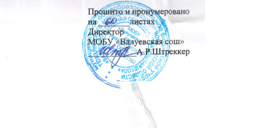 №п/пНаименование должностиРазмер оклада (должностного оклада), ставки заработной платы педагогического работника (руб.)3 квалификационный уровень3 квалификационный уровень3 квалификационный уровень1.Воспитатель75904 квалификационный уровень4 квалификационный уровень4 квалификационный уровень2.Учитель8572№п/пНаименование должностиРазмер оклада (должностного оклада), работника учебно-вспомогательного персонала (руб.)Профессиональная квалификационная группа должностей работников учебно-вспомогательного персонала первого уровняПрофессиональная квалификационная группа должностей работников учебно-вспомогательного персонала первого уровняПрофессиональная квалификационная группа должностей работников учебно-вспомогательного персонала первого уровня1 квалификационный уровень1 квалификационный уровень1 квалификационный уровень1.Младший воспитатель5964№п/пНаименование должностиРазмер оклада (должностного оклада), специалиста и служащего (руб.)Профессиональная квалификационная группа «Общеотраслевые должности служащих второго уровня»Профессиональная квалификационная группа «Общеотраслевые должности служащих второго уровня»Профессиональная квалификационная группа «Общеотраслевые должности служащих второго уровня»2 квалификационный уровень2 квалификационный уровень2 квалификационный уровень1.Заведующий хозяйством5547Профессиональная квалификационная группа «Общеотраслевые должности служащих третьего уровня»Профессиональная квалификационная группа «Общеотраслевые должности служащих третьего уровня»Профессиональная квалификационная группа «Общеотраслевые должности служащих третьего уровня»1 квалификационный уровень1 квалификационный уровень1 квалификационный уровень1.Библиотекарь6127№п/пНаименование должностиРазмер оклада (должностного оклада), специалиста и служащего (руб.)Профессиональная квалификационная группа «Общеотраслевые профессии рабочих первого уровня»Профессиональная квалификационная группа «Общеотраслевые профессии рабочих первого уровня»Профессиональная квалификационная группа «Общеотраслевые профессии рабочих первого уровня»1 квалификационный уровень1 квалификационный уровень1 квалификационный уровень1.Повар4961Профессиональная квалификационная группа «Общеотраслевые профессии рабочих второго уровня»Профессиональная квалификационная группа «Общеотраслевые профессии рабочих второго уровня»Профессиональная квалификационная группа «Общеотраслевые профессии рабочих второго уровня»1 квалификационный уровень1 квалификационный уровень1 квалификационный уровень1.Водитель автомобиля6292N 
п/п            Наименование должности              Рекомендуемый размер 
оклада рабочего (руб.)                 Профессиональная квалификационная группа                 
            "Общеотраслевые профессии рабочих первого уровня"                              Профессиональная квалификационная группа                 
            "Общеотраслевые профессии рабочих первого уровня"                              Профессиональная квалификационная группа                 
            "Общеотраслевые профессии рабочих первого уровня"                                     1 квалификационный уровень                                                1 квалификационный уровень                                                1 квалификационный уровень                         1 Наименование профессий рабочих, по которым     
предусмотрено присвоение 1, 2, 3               
квалификационных разрядов в соответствии с     
Единым тарифно-квалификационным справочником   
работ и профессий рабочих                      
4472 (при наличии     
1 квалификационного
разряда)              

4472(при наличии     
2 квалификационного   
разряда)                             4458 (при наличии     
3 квалификационного   
разряда)              2Сторож (вахтер)                                
4472 (при наличии     
1 квалификационного
разряда)              

4472(при наличии     
2 квалификационного   
разряда)                             4458 (при наличии     
3 квалификационного   
разряда)              3Уборщик производственных и служебных помещений 
4472 (при наличии     
1 квалификационного
разряда)              

4472(при наличии     
2 квалификационного   
разряда)                             4458 (при наличии     
3 квалификационного   
разряда)              4Кухонный рабочий                               
4472 (при наличии     
1 квалификационного
разряда)              

4472(при наличии     
2 квалификационного   
разряда)                             4458 (при наличии     
3 квалификационного   
разряда)              5Рабочий по комплексному обслуживанию и ремонту 
зданий                                         
4472 (при наличии     
1 квалификационного
разряда)              

4472(при наличии     
2 квалификационного   
разряда)                             4458 (при наличии     
3 квалификационного   
разряда)              N п/пНаименование учреждений и организацийНаименование должностей1Образовательные учреждения (в том числе образовательные учреждения высшего профессионального образования, высшие и средние военные образовательные учреждения, образовательные учреждения дополнительного профессионального образования (повышения квалификации специалистов)); учреждения здравоохранения и социального обеспечения: дома ребенка, детские санатории, клиники, поликлиники, больницы и др., а также отделения, палаты для детей в учреждениях для взрослыхУчителя, преподаватели, учителя-дефектологи, учителя-логопеды, логопеды, преподаватели-организаторы (основ безопасности жизнедеятельности, допризывной подготовки), руководители физического воспитания, старшие мастера, мастера производственного обучения (в том числе обучения вождению транспортных средств, работе на сельскохозяйственных машинах, работе на пишущих машинах и другой организационной технике), старшие методисты, методисты, старшие инструкторы-методисты, инструкторы-методисты (в том числе по физической культуре и спорту, по туризму), концертмейстеры, музыкальные руководители, старшие воспитатели, воспитатели, классные воспитатели,социальные педагоги, педагоги-психологи, педагоги-организаторы, педагоги дополнительного образования, старшие тренеры-преподаватели, тренеры-преподаватели, старшие вожатые (пионервожатые), инструкторы по физкультуре, инструкторы по труду, директора (начальники, заведующие), заместители директоров (начальников, заведующих) по учебной, учебно-воспитательной, учебно-производственной, воспитательной, культурно-воспитательной работе, по производственному обучению (работе), по иностранному языку, по учебно-летной подготовке, по общеобразовательной подготовке, по режиму, заведующие учебной частью, заведующие (начальники) практикой, учебно-консультационными пунктами, логопедическими пунктами, интернатами, отделениями, отделами, лабораториями, кабинетами, секциями, филиалами, курсов и другими структурными подразделениями, деятельность которых связана с образовательным (воспитательным) процессом, методическим обеспечением; старшие дежурные по режиму, дежурные по режиму, аккомпаниаторы, культорганизаторы, экскурсоводы; профессорско-преподавательский состав (работа, служба)Перечень наименований и размеры выплат стимулирующего характра работникам учреждения, а также показатели для каждой конкретной стимулирующей выплаты, при достижении которых выплаты стимулирующего характера производятсяПеречень наименований и размеры выплат стимулирующего характра работникам учреждения, а также показатели для каждой конкретной стимулирующей выплаты, при достижении которых выплаты стимулирующего характера производятсяПеречень наименований и размеры выплат стимулирующего характра работникам учреждения, а также показатели для каждой конкретной стимулирующей выплаты, при достижении которых выплаты стимулирующего характера производятсяПеречень наименований и размеры выплат стимулирующего характра работникам учреждения, а также показатели для каждой конкретной стимулирующей выплаты, при достижении которых выплаты стимулирующего характера производятся№п/пНаименование выплаты стимулирующего характераПоказатели при достижении которых выплаты стимулирующего характера производятсяРазмерн выплаты стимулирующего характера (в % к окладу (должностному окладу), ставке) 1.Ежемесячная надбавка за интенсивность и напряжённость трудаСистематическое выполнение срочных и неотложных работДо 15% за каждый показатель1.Ежемесячная надбавка за интенсивность и напряжённость трудаПроверка тетрадей обучающихся 1-4 классовДо 15% за каждый показатель1.Ежемесячная надбавка за интенсивность и напряжённость трудаПроверка письменных работ обучающихся 5-11 классовДо 15% за каждый показательОсобый режим работы  (связанный с обеспечением безаварийной, безотказной и бесперебойной работы инженерных и хозяйственно-эксплуатационных систем жизнеобеспечения учреждения)Своение смежных (нескольких профессий2.Ежемесячная надбавка за качество выполняемых работОсуществление инноввационной деятельности, ведение эксперементальной работы, разработка и внедрение авторскмх программДо 10% за каждый показатель2.Ежемесячная надбавка за качество выполняемых работПрименение в образовательном процессе информационных технологийДо 10% за каждый показатель2.Ежемесячная надбавка за качество выполняемых работПрименение в образовательном процессе здоровьесберегающих технологийДо 10% за каждый показатель2.Ежемесячная надбавка за качество выполняемых работРуководство работой методического объединения педагогических работниковДо 10% за каждый показатель3.Премиальные выплаты по итогам работы (за месяц, квартал, год)Активное участие в работах по предупреждению и ликвидации послелдствий черезвычайных ситуацийДо 100% за каждый показатель3.Премиальные выплаты по итогам работы (за месяц, квартал, год)Подготовка призёров олимпиад школьников и иных районых (окружных) областных, всеросийских, международных мероприятийДо 100% за каждый показательПроведение образцово показательных уроковОбразцовое оформление кабинетаВыполнение задания особой важности и сложностиОрганизация работы по социальной адаптации обучающихсяНепосредственное участие в реализации  национальных проектов, федеральных, областных, муниципальных программИнициатива, творчество и применение в работе современных форм и методов организации трудаАктивное участие в работе представительного органа работников учрежденияОрганизация и проведение мероприятий направленных на повышение авторитета и имиджа учреждения среди населения4.Ежемесячная надбавка за стаж работы по занимаемой должности в учреждении руководителям, служащим пед.работникам в пределах фонда оплаты трудаОт 1 до 5 лет (включая периоды временной нетрудоспособности, начавшейся во время работы в учреждении, время отпуска по уходу за ребёнком до достижения им возраста трёх лет, если работник состоял в трудовых отношениях с учреждением)10% окладаОт 5 до 10 лет (включая периоды временной нетрудоспособности, начавшейся во время работы в учреждении, время отпуска по уходу за ребёнком до достижения им возраста трёх лет, если работник состоял в трудовых отношениях с учреждением) 15 % окладаСвыше 10 лет (включая периоды временной нетрудоспособности, начавшейся во время работы в учреждении, время отпуска по уходу за ребёнком до достижения им возраста трёх лет, если работник состоял в трудовых отношениях с учреждением) 20 % оклада№ п/пСодержание мероприятий(работ)Единица учетаКоличество Стоимость рублейСроки выполнения мероприятияОтветственные за выполнение мероприятияОжидаемая социальная эффективностьОжидаемая социальная эффективностьОжидаемая социальная эффективностьОжидаемая социальная эффективность№ п/пСодержание мероприятий(работ)Единица учетаКоличество Стоимость рублейСроки выполнения мероприятияОтветственные за выполнение мероприятияКоличество работающих, которымулучшены условиятрудаКоличество работающих, которымулучшены условиятрудаКоличество работающих,Высвобожденных от тяжелых физических работКоличество работающих,Высвобожденных от тяжелых физических работ№ п/пСодержание мероприятий(работ)Единица учетаКоличество Стоимость рублейСроки выполнения мероприятияОтветственные за выполнение мероприятиявсегов т.ч.женщинвсегов т.ч.женщин12345678910111.Приобретение спец.одежды для работниковХалат х/бшт.185400В течение годаШтреккер А.Р.66Фартук прорезиненныйшт.18003-4 кварталШтреккер А.Р.11Сапоги резиновыешт.210002-3 кварталШтреккер А.Р.22Перчатки резиновыепар.1003500штШтреккер А.Р.44Костюм х/бшт.43200В течение годаШтреккер А.Р.42Передникшт.15002-3 кварталШтреккер А.Р.11Ботинки кожаныепар.110002-3 кварталШтреккер А.Р.11Колпакшт.32002-3 кварталШтреккер А.Р.33Сигнальный жилетшт.15002-3 кварталШтреккер А.Р.1Перчатки х/бпар202002-3 кварталШтреккер А.Р.4Куртка х/б утепленнаяшт.440002-3 кварталШтреккер А.Р.4валенкипар220003-4 кварталШтреккер А.Р.12.Дополнение аптечек  первой медпомощишт.103000В теч.годаШтреккер А.Р.25173.Перезарядка средств пожаротушения-приобретение недостающих огнетушителейшт.шт.10230002000летоШтреккер А.Р.4.Специальная оценка условий труда50000В теч.годаШтреккер А.Р.25175.Приобретение смывающих и обезвреживающих средствшт.1683000В теч.ГодаШтреккер А.Р.436.Приобретение очищенной водыл1500030000В теч.Года№ п/пНомер рабочего местаНаименованиеЛьготаЛьгота№ п/пНомер рабочего местаНаименованиеДоплата к тарифу (окладу),%Дополнительный оплачиваемый отпуск, дней1.13Повар4%72.14Повар4%73.15Кухонный работник4%№ п/пПрофессия, должностьНаименование средств индивидуальной защитыНорма выдачи на год (количество единиц или комплектов)1.Кухонный работникФартук, прорезиненный с нагрудникомСапоги резиновыеПерчатки резиновыеМыло11 пара1 пара200гр2.ПоварКостюм хлопчатобумажныйПередник хлопчатобумажныйБотинки кожаныеКолпак хлопчатобумажныйМыло111 пара1200гр3.БиблиотекарьХалат хлопчатобумажныйМыло14.ВодительСигнальный жилетКостюм хлопчатобумажныйПерчатки хлопчатобумажныеКуртка х/б на утепленной прокладке(ремонтные работы зимой)Мыло116 пар1200гр5.УборщицаХалат хлопчатобумажныйСапоги резиновыеПерчатки резиновыеМыло111200гр6.Рабочий по обслуживанию зданийКостюм хлопчатобумажныйПерчатки хлопчатобумажныеМыло16 пар200гр7.СторожКостюм хлопчатобумажныйКуртка х/б на утепленной прокладке ВаленкиПлащБрюки на утепленной основе111118.Учитель технологииХалат хлопчатобумажныйМыло1200гр9.Младший воспитательХалат хлопчатобумажныйПерчатки резиновыеМыло11200гр10.Учитель физической культурыМыло200гр11.УчительМыло1800 гр